Ф. 7.01-10Ғылым және жоғары білім министрлігім.әуезов атындағы оңтүстік қазақстан университеті2021-2022 оқу жылы бойынша«Философия» кафедрасының жұмысы туралыесепФакультет кеңесінде/Факультеттің академиялық кеңесінде қарастырылған.Хаттама № ______ от «__»____20__ж.Кафедра меңгерушісі__________________(Аты-жөні., қолы)Шымкент 2022 ж.Сапаны қамтамасыз ету саласындағы саясат.Кафедра ОҚУ Ғылыми Кеңесінің шешімінің негізінде, № 1 хаттама, 30.08.2021 ж. «Философия», «Мәдениеттану» пәндерін оқыту бойынша оқу процессін оңтайландыру мақсатында «Философия» кафедрасы ретінде қайта құрылған. Кафедрада 25 оқытушы қызмет атқарады. М.Әуезов атындағы ОҚУ Бас ғимараты 148 аудиторияда орналасқан. Оқу процесінің оқу жұмыс бағдарламалар талаптарына сай құрал-жабдықтармен қамтылған. Бағдарламаларды әзірлеу және бекіту.Кафедрада 6В02210-Философия білім беру бағдарламасы бойынша оқу үрдісі ұйымдастырылады. Лицензия  № 12019073, қосымша номері 021.2021-2022 оқу жылы бойынша 6В02210-Философия білім беру бағдарламасы бойынша 1 курстан бастап 4 курсқа дейінгі аралықта оқу жоспарлары, жұмыстық оқу жоспарлары дайындалды, АкМЖД оқу-әдістемелік басқармасы арқылы тексеріліп, бекітілді. Элективті пәндер каталогы жасақталып, университеттің smart.ukgu.kz сайтына ендірілді. Іс-тәжірибе базалары: Қазақстан Республикасы Білім және ғылым министрлігінің «Философия және саясаттану» институты, ОҚМПУ, Қ.А. Яссауи атындағы ХҚТУ, «Өрлеу» оқытушылардың біліктілігін арттыру институты, ОҚО әкімдігі ішкі саясат басқармасы, ОҚО әкімдігі дін істер басқармасы, ОҚО әкімдігі әкімшілік-шаруашылық бөлімі, ОҚО «Нұр Отан» «Жас Отан», Шымкент қаласы әкімшілігі Ішкі саясат бөлімі, ОҚО «Атамекен» кәсіпкерлер палатасы. 3) Студентке бағытталып арналған оқыту, білім беру және бағалау (кафедраның әрбір білім беру бағдарламасы бойынша ақпарат ұсынылады).2021-2022 оқу жылы бойынша «Философия» кафедрасында 6В02210-Философия білім беру бағдарламасы бойынша мамандарды даярлау жүргізілді. Білім беру бағдарламасы бойынша --- студентттер білім алды. Олардың ---мемлекеттік грантта, ---ақылы бөлімде оқыды. 5В020100-Философия мамандығы бойынша 3 студент бағдарламаны сәті аяқтап, академиялық комиссия отырысында дипломдық жұмыстарын сәтті қорғады.  6В02210-Философия білім беру бағдарламасының студенттеріне философия ғылымының кандидаттары доцент Т.А. Сулейменов., доцент Г.К. Есіркепова., доцент Б.Б. Арынғазиева., Б.Л.Таирова., университет доценттері М.Ж.Спанов., М.К. Рахимшикова., филос.ғ.к., аға оқытушылар Н.А. Ибраева., А.Б.Шалдарбекова., аға оқытушылар А.Е.Есимова., Н.Қ.Балтабаев., Қ.Т.Бименов., Ж.А. Мендикулова., оқытушылар М.К. Танатарова., Д.Д.Капарова., Н.Қ.Дүйсен білім беру ісін жүргізді. 6В02210-Философия білім беру бағдарламасын ғылыми дәрежелі оқытушылармен қамту үлесі 50 % -дан жоғары, ал жалпы кафедраның оқытушыларына шаққандағы үлесі 39 % құрады. Кафедра университеттің білім беру бағдарламарына Философия, Мәдениеттану пәндерінен жалпы білім беру пәндері бойынша қызмет көрсетеді. 6В02210-Философия білім беру бағдарламасы пәндердің оқу-әдістемелік қамтылуы деңгейі бойынша орындалған жұмыстар тізбесі:Кафедраның оқу-әдістемелік жұмысы.  3.1  Бөлімде ЖОО компонеті мен таңдау компонеті пәндерінің оқу бағдарламасының жасалуы/қайта жасалуы көрсетіледі. 1,2 жарты жылдықта және оқу жылында оқылатын пәндер бойынша оқу бағдарламаларымен қамтылуы көрсетіледі.  Мәліметтерді 5.1 кестесінде көрсетіледі.Таблица 3.1 -  Оқу пәндерінің оқу бағдарламалармен қамтылу туралы мәліметіЖалпы білім беру қызметін көрсететін кафедралар үшін -* БП және ЖБП пәндерінің оқу бағдарламалары (таңдау компоненті) (саны / %) Оқу-әдістемелік әдебиеттерді әзірлеу және баспадан шығару Бұл бөлімде оқу-әдістемелік әдебиеттердің баспадан шығару жоспарының орындалуы туралы мәлімет беріледі. Кафедрадағы әрбір білім беру бағдарламасы бойынша оқу-әдістемелік әдебиеттердің баспадан шығарылу жоспарының орындалуы туралы мәлімет ұсынылады. ОӘӘ басылып шығару жоспарының орындалмау себептері көрсетіледі. ОӘӘ, басылымдарының жылдық және переспективалық жоспарларының орындалуын (дуальді оқыту бойынша, инклюзивті оқыту және жаңартылғын мазмұнда оқыту түрлері бойынша нақты пәндердің қамтылуын) көрсетеді. ОӘӘ басылымының орындалуы бойынша  төмендеу пайызы немесе артығымен орындалу үлесінің себеп салдарын көрсету арқылы өткен оқу жылымен салыстырмалы бағасы беріледі. Білім беру үрдісінде оқулықтармен және оқу құралдарымен, қазақ және ағылшын тілдеріндегі әдістемелік нұсқаулармен қамтылуы оқу жұмыс жоспарындағы жалпы пәндер саны бойынша қамтылу пайызына талдау келтіріледі.  СӨЖ, практиканың барлық түрлеріне, курстық жұмыс, дипломдық жұмыс, магистрлік/докторлық диссертациялардың, СҒЗЖ, МҒЗЖ(Д), ЭҒЗЖ(Д) бойынша әдістемелік нұсқауларымен қамтылуына талдау жасалады. 1 ОПҚ-ға тиесілі баспа беттің саны. Оқу-әдістемелік әдебиеттердің басылымы туралы мәлімет 5,2 кестеде келтіліледі. 3.2 кесте – Оқу-әдістемелік әдебиеттердің басылымы туралы мәлімет Оқу-әдістемелік әдебиеттердің басылымы толығымен орындалды. Ф.ғ.к., доцент Жиенбекова Айнур Абдрахмановнаның «Семиотика» пәнінен оқулығы ОӘКомиссиясының қорытынды хаттамасы негізінде типографияға жіберілді. 3.3 Электронды оқу басылымдарын жасау Бұл бөлімде жоспар бойынша электронды оқу басылымдарының: бейне-лекциялар, виртуалды зертханалық жұмыстар, электронды оқулықтар, оқытудың компьютерлік бағдарламаларының орындалуы туралы мәлімет береді. Жасалу жоспарының орындалмауы себебі көрсетіледі. Электронды оқу басылымдарын  жасау қажеттіліктері туралы қорытынды жасалады.  Электронды оқу басылымдарын  жасаудың орындалуы туралы мәліметі 5,3 кестесіне сәйкес толтырылады.Кесте 3.3 – Электорнды оқу басылымдарын жасау жоспары туралы мәлімет         Ф.ғ.к., доцент Жиенбекова Айнур Абдрахмановнаның «Семиотика» пәнінен электронды оқулығының басылымы процессте. Оқу жылында  бейнелекция түсірген оқытушыларОқу үрдісіне инновациялық педагогикалық әзірлемелерді ендіру Бұл бөлімде оқу үрдісіне инновациялық педагогикалық әзірлемелерді: кейс-стади, рольдік/іскерлік ойындар, портфолио, бейне-лекция, виртуальді зертханалық жұмыс, электронды оқулықтар, ЭЕМ оқытатын және қадағаланатын бағдарламаларды енгізу туралы мәлімет келтіріледі. Өткен  оқу жылымен салыстырмалы түрде кафедраның оқу жылында инновациялық педагогикалық әзірлемелер саны менпайыздық көрсеткіші, оқу жұмыс жоспарындағы жалпы пәндер саны бойынша қамтылу пайызы келтіріледі. әзірлемелерді  жасау қажеттігі туралы қорытынды жасалады. Инновациялық педагогикалық әзірлемелерін  жасаудың орындалу туралы мәліметін 5,5 кестесіне сәйкес толтырылады. енгізу туралы мәліметтерін:Кесте 5.5 – Инновациялық педагогикалық әзірлемелерін оқу үрдісіне енгізу туралы мәліметтерді3,.5 ПОӘК әзірлеу, бекіту және оны университеттің білім беру порталына орналастыру Бұл бөлімде оқу жылына және 1,2 жартыжылдықта ПОӘК-ті әзірлеу (алғаш рет немесе  жинақтауға дейінгі), бекіту және оны университеттің білім беру порталына орналастыру туралы мәлімет беріледі. Өткен оқу жылымен салыстырады. ПОӘК-ті университеттің білім беру порталына орналастыру туралы мәлімет 5,6 кестеге сәйкес толтырылады. Егер ПОӘК порталға енбеген жағдайы тіркелген болса, оның себебі, қолданған шаралары көрсетіледі. Ендірілген ПОӘК-не материалдарының сапасына талдау жасалынады.Кесте  5.6 – 1 жартыжылдық /оқу жылында университеттің білім беру порталына ендірілген ПОӘК 3.6 ЖАОК әзірлеу Бұл бөлімде оқу жылына/1,2 жартыжылдыққа ЖАОК әзірлеу және іске асыру туралы мәлімет беріледі. Оқытушының ЖАОК әзірлеу бойынша біліктілгін жоғарылату курсынан өткендігі туралы сертификат болуы тиіс. Оқу жылында/1,2 жартыжылдыққа ЖАОК әзірлеу және іске асыру туралы мәлімет 5.7 кестеге сәйкес толтырылады. ЖАОК ұлттық платформада орналастырылады.Кесте 3.7 – Оқу жылында/1,2 жартыжылдықта 	ЖАОК әзірлеу және іске асыру туралы мәлімет3.7 Ашық сабақтарды ұйымдастыру және өткізу Бұл бөлімде кафедрада оқу жылында және 1 жартыжылдықта ашық сабақтардың кестесінің орындалғандығы туралы есеп  береді.  Оқытушының ашық сабақта қолданылған нәтижелер бойынша оқу процесіне инновациялық педагогикалық технологияларды ендіру туралы алған акті. Жоспарланған ашық сабақтардың саны, оның орындалуы, лекциялық, практикалық, зертханалық, семинар сабақтары оқу тілі бойынша саны көрсетіледі. Бакалавриат, магистратура, докторантураның ББ бойынша қанша ашық сабақ жоспарланғаны. Орындалмау себептері, қолданылған іс-шаралар. Оқу жылында және 1 жартыжылдықта өткізілген ашық сабақтар туралы  мәлімет  5,8 кестеге сәйкес толтырылады.Кесте 3.8-  Оқу жылында және 1 жартыжылдықта өткізілген ашық сабақтар туралы  мәлімет Ашық сабақ өткізген оқытушылар саны көрсетіледі және олардың сапасына сипаттама беріледі. Ашық сабақтарға катысқан оқытушылар бітіруші курс студенттері, магистранттар, докторанттар саны. Оқытушылардың ашық сабақтарда қолданған педагогикалық технологиялар мен  оқыту әдістері.  Ашық сабақтарды өткізген ОПҚ-ның сандық және сапалық құрамы 5.9 кестеге сәйкес толтырылады. 1 жартыжылдықта / 2020-2021  оқу жылында  жүргізілген ашық сабақтардың түрі мен формалары 5.10 кестеде келтіріледі. Кесте 3.9 - Ашық сабақтарды өткізген ОПҚ-ның сандық және сапалық құрамы Кесте  3.10 -  2021-2022 оқу жылында  жүргізілетін ашық сабақтардың түрі мен формалары 3.8 Қашықтықтан оқыту технологияларын қолдану:- қашықтықтан оқыту технологиялары бойынша оқытуды ұйымдастыру және жоспарлау;- ҚОТ бойынша ОПҚ біліктілігін жоғарылату бойынша ақпаратКесте   - Қашықтықтан оқытудың оқу пәндерінің тізімі3.9 Оқу-әдістемелік жұмыстарды жетілдіру бойынша әдістемелік семинарлар, конференциялар ұйымдастыру және өткізу.Бұл бөлімде кафедрада/факультетте/жоғары мектептерде  1 жартыжылдықта және оқу жылында әдістемелік семинарларды өткізу жоспарының орындалуы туралы есебі беріледі.  Кафедраның әдістемелік жұмыстарды жетілдіру және қамтамасыз ету бойынша ОПҚ қатысуы. Баяндама жасаушылардың фото, бейне-материалдары болуы керек. Кафедрада/факультетте/жоғары мектептерде  1 жартыжылдықта және оқу жылында әдістемелік семинарларды өткізу жоспарының мәліметі 5.11 кестеге сәйкес толтырылады.Кесте  3.11-Кафедрада/факультетте әдістемелік семинарлар өткізу жоспарының орындалуы         М.Әуезов атындағы ОҚУ ның 04.05.2022 жыл №124 бүйрығы негізінде кафедраның 3 профессор – оқытушылары – Спанов М.Ж., Рахимшикова М.К., Қапарова Д.Д. Өзбекстан Республикасы Ташкент қаласына Науаи мемлекеттік педагогикалық институтіна 17.05.2022. – 22.05.2022 жыл аралығында ғылыми іссапарға жіберілді. Бүл профессор – оқытушылар философия білім беру бағдарламасы білім алушыларына философия, құндылықтар философиясы, онтология пәндерінен дәріс сабақтарын өтті және  төлқұжат алып келді.            М.Ауезов атындағы ОҚУ ның бүйрығы негізінде кафедраның 3 профессор – оқытушылары – Спанов М.Ж., Ибраева Н.А., Есимова А.Е.. Өзбекстан Республикасы Науаи  қаласына М.Улугбек атындағы Өзбекстан Ұлттық университетіне 25.05.2022. – 28.05.2022 жыл аралығында ғылыми іссапарға жіберілді. Бүл профессор – оқытушылар орыс тілі және әдебиеті білім беру бағдарламасы білім алушыларына философия пәнінени дәріс сабақтарын өтті және  төлқұжат алып келді.           Әдістемелік семинарларға/тренингтерге, университет деңгейіндегі мастер-кластарға / республикалық халықаралық, аймақтық және т.б. ОПҚ қатысуы көрсетіледі.Кесте 5.12 – ОПҚ-ның әдістемелік семинарларға/тренингтерге, университет деңгейіндегі мастер-кластарға / республикалық халықаралық, аймақтық және т.б. қатысуы3.10 Педагогикалық форумдарға, әдістемелік конференцияларға, конкурстарға қатысуыБұл бөлімде ОПҚ-ның педагогикалық форумдарға, әдістемелік конференцияларға, әртүрлі деңгейдегі: университетте; аймақтық,  республикалық; халықаралық  сайыстарға қатысуы туралы есеп беріледі (кесте 5.13) .         «Философия» кафедрасының профессор – оқытушылары 13.06.2022 – 25.06.2022 жыл аралығында студенттер, магистранттар, доктаранттарға арналған «Азаматтық қоғамды қалыптастырудың негізгі аспектілері мен тенденциялары» тақырыбында  Халықаралық Жазғы мектеп ұйымдастырып жатыр. Модератор Исенгалиева Ж.М. Спикерлер Испания, Туркия, Ресей, Өзбекстан және Қазақстанның ЖОО профессор – оқытушылары лекция өтуы жоспарланған. Халықаралық жоғарғы мектеп жұмысын жоғары деңгейде өтуіне факультеттің және кафедраның профессор – оқытушылары ат салысты.Кесте 5.13 - ОПҚ педагогикалық форумдарға, әдістемелік конференцияларға, әртүрлі деңгейдегі: университетте; аймақтық,  республикалық; халықаралық  сайыстарға қатысуы3.11. Тексеру және комиссиялардағы жұмысыБұл бөлімде кафедраның ОПҚ бұйрық және өкім бойынша тексеру және комиссияларға қатысуы туралы есебі беріледі (кесте.5.14):Кесте  5.11 – Кафедраның ОПҚ тексеру және комиссияларға қатысуы3.12. Мемлекеттік тілге аударылған 100 оқулықты оқу процесіне ендіруБұл бөлімде «Рухани жаңғыру»- «Жаңа гуманитарлық білім. Қазақ тіліндегі 100 оқулық» бағдарламасын жүзеге асыру туралы есебі беріледі. Оқу жұмыс жоспарына жаңа пәндерді ендіру. Білім беру бағдарламаларының, бакалавриат және магистратураның ББ пәндердің оқу-әдістемелік қамтылу картасына, оқу жұмыс жоспарларына (силлабустар), дәрістер жинағына, семинар және практикалық сабақтардың әдістемелік нұсқауларына, БӨЖ ұйымдастыру және орындау бойынша әдістемелік нұсқауларына нігізгі әдебиеттер тізіміне ендіру. Сонымен қатар оқу құралын, дәрістер жинағын,  шығару,  БӨЖ ұйымдастыру және орындау бойынша семинар және практикалық сабақтардың әдістемелік нұсқауларын жасалуы туралы мәлімет беріледі. Оқу процесіне оқулықтарды ендіру мәліметін 5.14 кестеге, ал ОӘӘ баспадан шығару бойынша 5.15 кестеге сәйкес беріледі.Кесте 3.14 – Қазақ тіліне аударылған шетелдік оқулықтарды оқу процесіне ендіру туралы мәлімет. Кесте 3.15 - БӨЖ ұйымдастыру және орындау бойынша оқу құралдарын шығару, дәрістер жинағын, семинар және практикалық сабақтардың әдістемелік нұсқауларының жасалуы туралы мәлімет.3.14. Әдістемелік жұмыс бойынша ректорат/ғылыми кеңес шешімдерінің орындалуыБұл бөлімде Ректорат/Ғылыми кеңес шешімдерінің орындалуы туралы есепберіледі. (кесте, 3.16.)Кесте 3.16 – Ректорат/Ғылыми кеңес шешімдерінің орындалуы туралы мәлімет4. Білім алушыларды қабылдау, үлгерім, тану және сертификаттау (кафедраның әрбір білім беру бағдарламасы бойынша ақпарат ұсынылады);Кафедраға қарасты студенттер контингенті5. Профессор-оқытушылар құрамы (кафедраның әрбір білім беру бағдарламасы бойынша ақпарат ұсынылады).	2021-2022 оқу жылы бойынша кафедраның штаттық кестесі 31,5 жүкетемені құрап, ол 21536 сағатқа жоспарланып, түзілді. Философия кафедрасында 25 оқытушылық-профессорлық құрам қызмет атқарды. Олардың 9-ғылым кандидаттары, оның 3-і доцент, 6-і университет доценттері мен аға оқытушылар. Қалған 16 оқытушы магистрлер болып табылады.5.1 кесте – Кафедраның профессор-оқытушылар құрамы5.1 кестенің жалғасыОқу жүктемесінің орындалуы туралы мәліметтер:Оның ішінде 735 сағат «Ғылымның тарихы мен философиясы» пәнінен, қалған  сағатттар «Философия» мен «Мәдениеттану және психология» пәндерінен, философияның арнайы курстарынан құралды. 87,5 сағат әкімшілік сағаттарды түзді. Оқу жүктемесінің оқытушылар арасында бөлінуінің 96 % аудиториялық сағаттардан түзілді. Бітіруші ЮМ-18-6к оқу тобында 4 студенттің дипломалды іс тәжірбиесі, дипломдық жұмысты орындау үшін сағаттар кафедраның ғылыми дәрежелі оқытушыларына жүктелді. Олар: М.Ж. Спанов., Н.А. Ибраева., М.К. Рахимшикова., А.Б. Шалдарбекова.6) Оқу ресурстары және білім алушыларды қолдау жүйесі (кафедра бойынша жалпы ақпарат ұсынылады).Кафедрадағы оқу процесінің  сапасын бақылау1.Өзара сабаққа қатысу, бақылау нәтижелері. 2021-2022 оқу жылының І жарты жылдығында «Философия» кафедрасының өзара сабаққа кіруі онлайн түрде ZOOM және TEAMS платоформасында және офлайн жүзеге асырылды: оқытушы-профессор құрамының саны – 25. Өзара сабаққа кірудің нәтижесінде бақылау қағаздары толтырылды және обьективті түрде баға берілді. Лекция өткізген 13 оқытушыға 4,6-4,9 балдан қойылды, семинарлық сабаққа қатысқан 14 оқытушының ішіндегі 4 оқытушыға 4,0-4,5 бал қойылды, қалған 10 оқытушыға 4,6-4,8-ден бал қойылып, бағаланды. Сонымен қатар, сабақты өткізу бойынша кемшіліктерде айтылды. Тексеру нәтижелері кафедраның онлайн жиналысында қарастырылды және сәйкесінше шешімдер қабылданды. 	Кафедраның оқытушы - профессорлық құрамының оқу сабақтарының даярлығы мен өту сапасын бақылауы:2.1 Кафедраның - профессорлық құрамының оқу сабақтарының даярлығы мен өту сапасының сандық және сапалық көрсеткіштерін бақылау:Ескерту:төмен 3,5 – сабақ қазіргі кезеңдегі жоғарғы оқу орнының білім беру үрдісін ұйымдастырудың талабына сай келмейді;3,6 – 3,9- сабақ қазіргі кезеңдегі жоғарғы оқу орнының білім беру үрдісін ұйымдастырудың талабына сай қанттандырады;4,0-4.5- сабақ қазіргі кезеңдегі жоғарғы оқу орнының білім беру үрдісін ұйымдастырудың талабын толығымен қанттандырады;4.  4,6-5,0 - сабақ қазіргі кезеңдегі жоғарғы оқу орнының білім беру үрдісін ұйымдастырудың сапалық дәрежесімен жауап береді. Талдау жасау:2021-2022 оқу жылының І жартысында кафедраның ішкі бақылау жоспарына сәйкес 12 өзара сабақ өткізілді, оның ішінде – 8 дәріс, 11- семинар сабақтары, 5 - СОӨЖ, сондай-ақ кафедраның инспекциялық комиссиясының мүшелері өз ұсыныстары мен пікірлерін білдірді. Дәріс сабақтар ZOOM платформасында онлайн және оффлайн өткізілді.Ағымдағы оқу жылындағы оқытылатын барлық пәндер бойынша сабақ кестесі,  СӨЖОБ  өткізу кестесі жасалынды.Аудиториялық дәрістер заманауи білім беру технологияларын қолдану арқылы өткізілді.Лекция оқу барысында алдын ала жоспарланған түрде өткізілді, «Философия», «Этика және эстетика», «Логика Аристотеля», «Мәдениеттану» және  «Мәдениеттану және психология»  пәндерінен лекция – пресс – конференция, ақпараттық лекциялар өткізілді.Семинар сабақтары  жүргізудің келесідей түрлері қолданылады:Дөңгелек үстел, семинар – пікірталас, семинар – конференция, семинар – зерттеу,  рөлдік ойындар.Дәрістің  барлық  түрлері бойынша нақты жағдайды  оқу талдау / кейс - стади қарастырылған.Оқу үрдісінде  Power Point презентациясы  белсенді түрде қолданылады.Кафедра ПОҚ сырттай оқу бөлімінің студенттері үшін жұмыс оқу бағдарламаларын, бақылау жұмысын орындауға арналған әдістемелік нұсқаулар, тесттік және емтихан сұрақтарын, лекция конспектілерін, өзіндік жұмыс материалдарын дайындады. Күзгі семестрде  Тұмашбай Т.Е., Ботабаев Г.Е., Дүйсен Н.Б., Есиркепова Г.К., Ибраева Н.А., Жолдыбаева М.С., Балтабаев Н.К., Бименов К.Т., Есиркеп Г.Ж., Танкиш Н.П., Таңатарова М. Қ., Исенгалиева Ж.М. лекция, семинар сабақтары және СӨЖ тексерілді. Жазғы семестрде Спанов М.Ж., Жиенбекова А.А., Арынгазиева Б.Б., Мусаев Р.А., Капарова Д.Д., Сулейменов Т.А., Есимова А.Э., Тәжі А.К., Рахимшикова М.К., Шалдарбекова А.Б. Мендикулова Ж.А., Тасполтаева М.Р., лекция, семинар сабақтары және СӨЖ тексерілді.Тексеру барысында келесідей кемшіліктер мен тілектер білдірілді: сабақ өтуде инновациялық әдістерді қолдану, көрнекілік құралдар – плакаттар, слайдтар қолдану, материалдарды беруде интерактивті әдістерді қолдану;Тексеру нәтижесі мен инспекциялық топтың пікірлері кафедра мәжілісінде  тақыланды (хаттама №10  26.05.2022 ж.)Кафедра студенттердің өзіндік жұмысын бақылауКафедрада СӨЖ өткізу кестесі кафедра мәжілісінде (№1 хаттама, 27.08.2020ж., №  6 хаттама 15.01.2021ж) бекітіліп құрастырылған. СӨЖ ұйымдастыру және жүргізу басымды бағыттағы жұмыс болып табылады, өйткені СӨЖ  - оқу үрдісінің басты тармақтарының бірі. Кафедрада СӨЖ графигі жасалған, оларды өткізу күндері белгіленген, СӨЖ өткізу топтары мен формасы көрсетілген. СӨЖ тиімді өткізу мақсатында кафедраның оқытушылары ағымдағы бақылауды қамтитын сұрақтардан, коллоквиум тақырыптары мен сұрақтарынан тұратын, рефераттар тақырыптары, пәндер бойынша таратпа материалдар, кроссворд және слайдтардан тұратын кешенді тапсырмалар жасады. Олар силлабустар мен оқу-әдістемелік кешендерінде көрсетілген. Кафедрада өткізілген СӨЖ сабақтарын тіркеу журналы бар, онда әр оқытушы студенттермен өткізілген СӨЖ тақырыптары мен күндерін көрсетеді. Ғылыми-зерттеу жұмысы ЖОО оқу үрдісінің бір бөлігі болып табылатындықтан, онда СӨЖ нәтижелері көрсетіледі. Студенттерді университет аумағында немесе одан тыс өткізілген студенттердің ғылыми-студентік конференцияларына, олимпиадаларға қатысу үшін дайындау жұмыстары жасалды. Студенттердің ғылыми-зерттеу конференцияларына, олимпиадаларға қатысу, студенттердің кәсіби біліктілігін, жалпы білімін жоғарылатады және ол студенттің кәсіби тәжірибе мен білімдерді жинақтауына септігін тигізеді, студенттерден үлкен өзіндік жұмысты орындауды талап етеді. Студенттердің дайындық деңгейі әр түрлі болғандықтан, студенттерге  жеке тапсырмалар беріледі. Тапсырма беру тақырыптың күрделілігіне байланысты. Дайындығы жоғары студенттерге таблицаларды, диаграммаларды, графиктерді, слайдтарды, кроссвордтарды дайындау жөнінде тапсырмалар беріледі. Оқу үрдісінде дәріс жүргізудің жаңа формалары қолданылады. Тақырыпқа байланысты сабақтар іскерлік ойындар, дебаттар, презентациялар, олимпиада және т.б. түрінде өткізіледі. Барлық оқытушылар семинар сабақтарында тест түріндегі таратпа құралдарын пайдаланады. Несие технологиясы бойынша оқитын барлық студенттер реферат жазып қорғайды. Студенттердің өзіндік жұмыстарын бағалау шкаласы мен тақырыптары әр пәннің силлабусында көрсетілген.Кафедра оқытушылары СӨЖ қабылдау кестелеріне сәйкес кафедрада кеңестер беріліп отырылды. Студенттердің оқу үлгерімін бағалау нәтижесі М.Әуезов атындағы ОҚУ ГСВЗ бақылау үлгісіне дер кезінде тіркеліп отырылды.Кафедраның  ғылыми-әдістемелік жұмыстарыӘдістемелік семинардың жоспары бойынша екі баяндама тыңдалды. Әдістемелік семинардың жоспары бойынша бірінші жарты жылдықта екі баяндама, екінші жарты жылдықта бір баяндама тыңдалды.          Жолдыбаева М.С  әдістемелік баяндамасын «Мәдениет философиясы» тақырыбында ұсынды. Өзінің әдістемелік баяндамасында қазіргі таңда ЖОО арасында бәсекелестік орнатылған кезде, сабақ жүргізудің сапасын арттыру басты назарда болып отырғаны туралы айтылды. Сол себебті ЖОО қалыптасқан лекциялар – дидактикалық білім берудің бағыты болып табылады. Ғылыми әдебиеттерде лекция барысында қойылатын бірнеше талаптар бар. Ашық сабақ жүргізуде лектор өз лекциясын жақсы ұйымдастырылған, мазмұны ашық көрсетілген, әдістемелік бқлімі айқындалған және лектордың сөйлеу мәдениеті, лекцияның результативтілігі болуы тиістілігі туралы айтып өтті.  Балтабаев Н.Қ  «Заң»  факультетінің барлық кафедра мүшелерінің қатысуымен ашық отырысында ғылыми баяндамасын талқылады. Ғылыми баяндамасы:  «Мәңгілік ел- ұлттық идеология бастаулары». Өз баяндамасында «Мәңгілік ел» – атауын ашып көрстетті. «Мәңгілік ел» - халқымыздың болашаққа бағыт берер шамшырағы. «Жалпыұлттық идеяны өміршең ететін – Елдің бірлігі. Ауызбіршілік қашқан, алауыздық тасқан жерде ешқашан да жалпыұлттық идеялар жүзеге асқан емес.Қазақстанның шыққан шыңы мен бағындырған биіктерінің ең басты себебі – бірлік, берекесі» дейді Елбасшымыз Қазақстан Халқына Жолдауында. «Мәңгілік ел» - халқымыздың болашаққа бағыт берер шамшырағы. «Жалпыұлттық идеяны өміршең ететін – Елдің бірлігі. Ауызбіршілік қашқан, алауыздық тасқан жерде ешқашан да жалпыұлттық идеялар жүзеге асқан емес. Қазақстанның шыққан шыңы мен бағындырған биіктерінің ең басты себебі – бірлік, берекесі» дейді Елбасшымыз Қазақстан Халқына Жолдауында.Ғылыми баяндамада маңызды бөлімі болып мазмұнымен қоса, авторы туралы мәліметтер, аннотация, кілтті сөздері, мақаланың негізгі бөлімі, деректік сілтемелері және пайдаланылған әдебиеттер тізімі туралы айтып өтті.7) Ақпаратты басқару (кафедра бойынша жалпы ақпарат ұсынылады).1.	Мемлекеттік бюджет бойынша орындалған ғылыми – зерттеу жұмысының тақырыптары.«Философия» кафедрасының  мемлекеттік бюджет бойынша ғылыми – зерттеу жұмысының тақырыбы: «Рухани жаңғыру» -қазақстандық қоғамдық сананы модернизациялаудың идеялық негізі  (ғылыми жетекшісі   ф.ғ.к.,  доцент Спанов М.Ж.).Фундаменталды, қолданбалы және тәуекел зерттелетін тақырыптар, министрлік қаржыландыратын және даму институттары - жоқ.Халықаралық гранттар бойынша орындалатын ҒЗЖ тақырыптары – жоқ.Шаруашылық келісім-шарттар бойынша орындалатын ҒЗЖ тақырыптары – жоқ.Фактті ҒЗЖ қаржыландырылуы – жоқ.Орындалатын ғылыми бағдарламалар және жобалар, оның ішінде университет жетекшілік ететін ғылыми бағдарламалар және жобалар – жоқ.Кафедраның гранттарды ұтып алу, әр түрлі бағдарламалар және жобалар байқауларына қатысуды талдау - жоқ.8.Кафедра бойынша ең көрнекті ғылыми және шығармашылық қорытындылары: 1. Рахимшикова М.К., Өзбекстан Ұлттық университетінде  2021 жылдың 9 март және 29 апрель аралығында «Өнер философиясы» тақырыбында Философия мамандығының 3 курс студенттеріне 12 сағат көлемде дәріс өтті және сол жөнінде  дәлелдеме хаты бар. 2. М.Әуезов атындағы Оңтүстік Қазақстан университетінің «Философия» кафедрасы мен Өзбекстан Республикасы, Имам әл-Бухари университеттерінің ұйымдастыруымен «Имам әл-Бухари және Қожа Ахмет Ясауи шығармашылығындағы адамгершілік пен мораль мәселелері» тақырыбында ZOOM платформасы арқылы Египет, Қырғызстан, Түркия, Қазақстан және Өзбекстан мемлекеттерінің  оқытушы профессорлары қатысуымен халықаралық ғылыми семинар өтті. Философия кафедрасының ғылым кандидаттары А.Б.Шалдарбекова, М.К.Рахимшикова, Г.К.Есиркепова ғылыми баяндама жасады.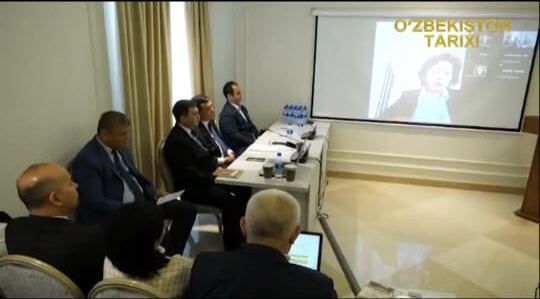 3. Қарашаның 13-14 жұлдызы аралығында  2021 жылы Түркияның Анталья қаласында "Анкара" мемлекеттік университеті (Анкара қ., Түркия), CAG университеті (Адана қ., Мерсин провинциясы, Түркия) және ASTANA PUBLICATIONS халықаралық баспасы ұйымдастырған «Әлеуметтік ғылымдар және халықаралық құқық» атты Халықаралық Симпозиум өтті. Ұйымдастырушылардың шақыруымен  симпозиум жұмысына "Философия" кафедрасының аға оқытушы Есимова А. Е.  қатысты. А. Е. Есимованың "Мәңгілік ел" - түркітілдес халықтарының рухани құндылығы", атты  мақаласы  симпозиум қатысушылары үлкен зейінмен тыңдап, қызығушылық  танытты. Симпозиум қатысушылары  білім берудің және жалпы қазіргі әлемнің жаһандық ең өткір және өзекті мәселелері бойынша тұрақты пікір алмасу және диалогтар мен дискуссиялар көп орын алынғаны байқалды.Есимова А.Е. баяндамасы сертификатпен марапатталды. Сонымен қатар Есимова А.Е. «Әлеуметтік ғылымдар және халықаралық құқық»  бағыты бойынша 2021 жылдың 10-17 қараша аралығында біліктілігін жоғарылатып, 72 сағат көлеміндегі Халықаралық ғылыми тағылымдамадан өтті және ол сертификатпен расталады. Симпозиумда баяндамалар ағылшын, араб, түрік, орыс, қазақ, өзбек тілдерінде ұсынылды және басылып шықты.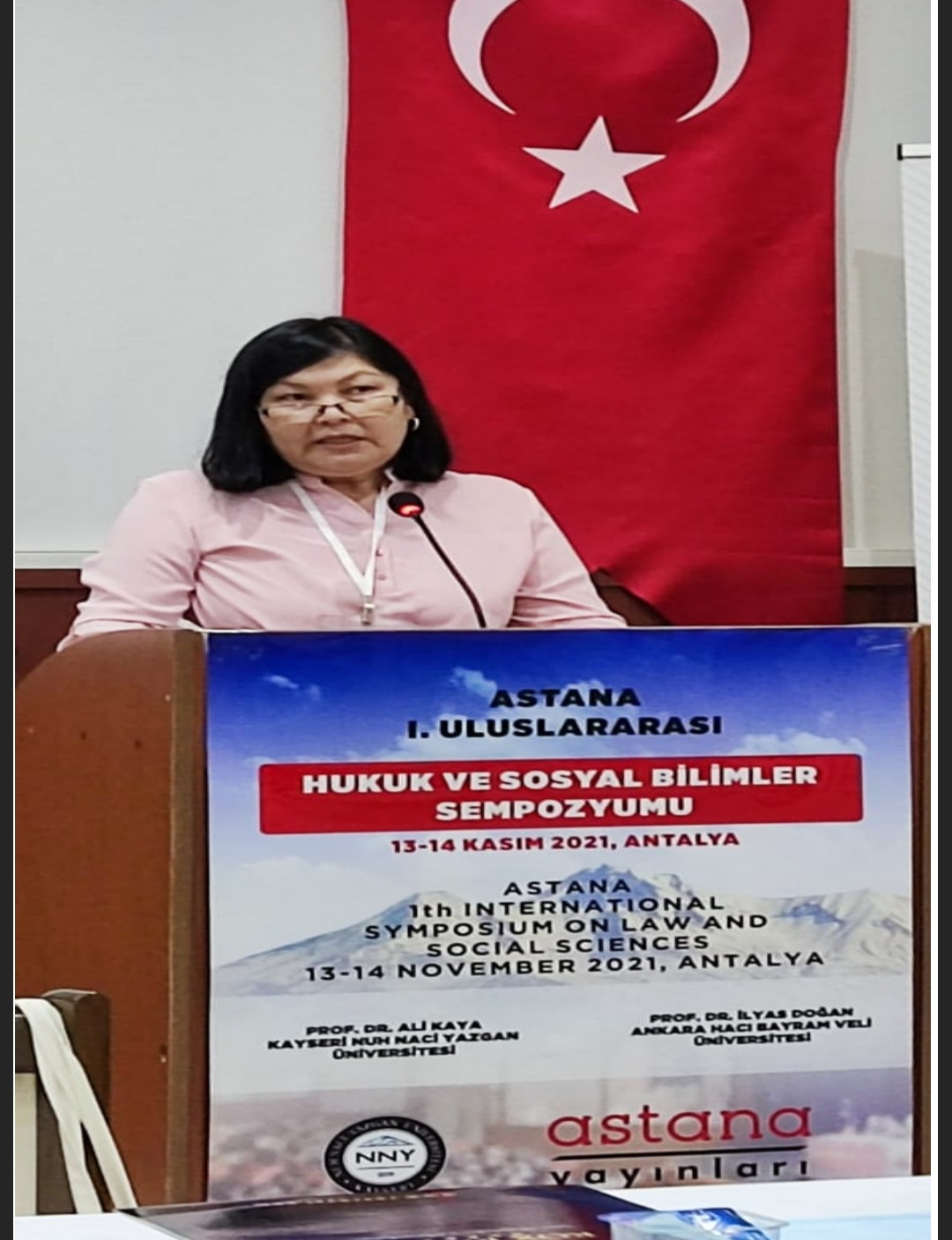 4. М.Әуезов атындағы Оңтүстік Қазақстан университетінің «Философия»  кафедрасы мен Өзбекстан Халықаралық Ислам академиясының «Халықаралық қатынастар және гуманитарлық ғылымдар» кафедраларының  қатысуымен Қазақстан Республикасы тәуелсіздігінің 30 жылдығына арналған «Тәуелсіздік философиясы» атты халықаралық ғылыми семинар болып өтті. Кафедраның профессор оқытушы қрамының арасында А.А.Жиенбекова, Н.А.Ибраева, М.Ж.Спановқа сертификаттар ұсынылды.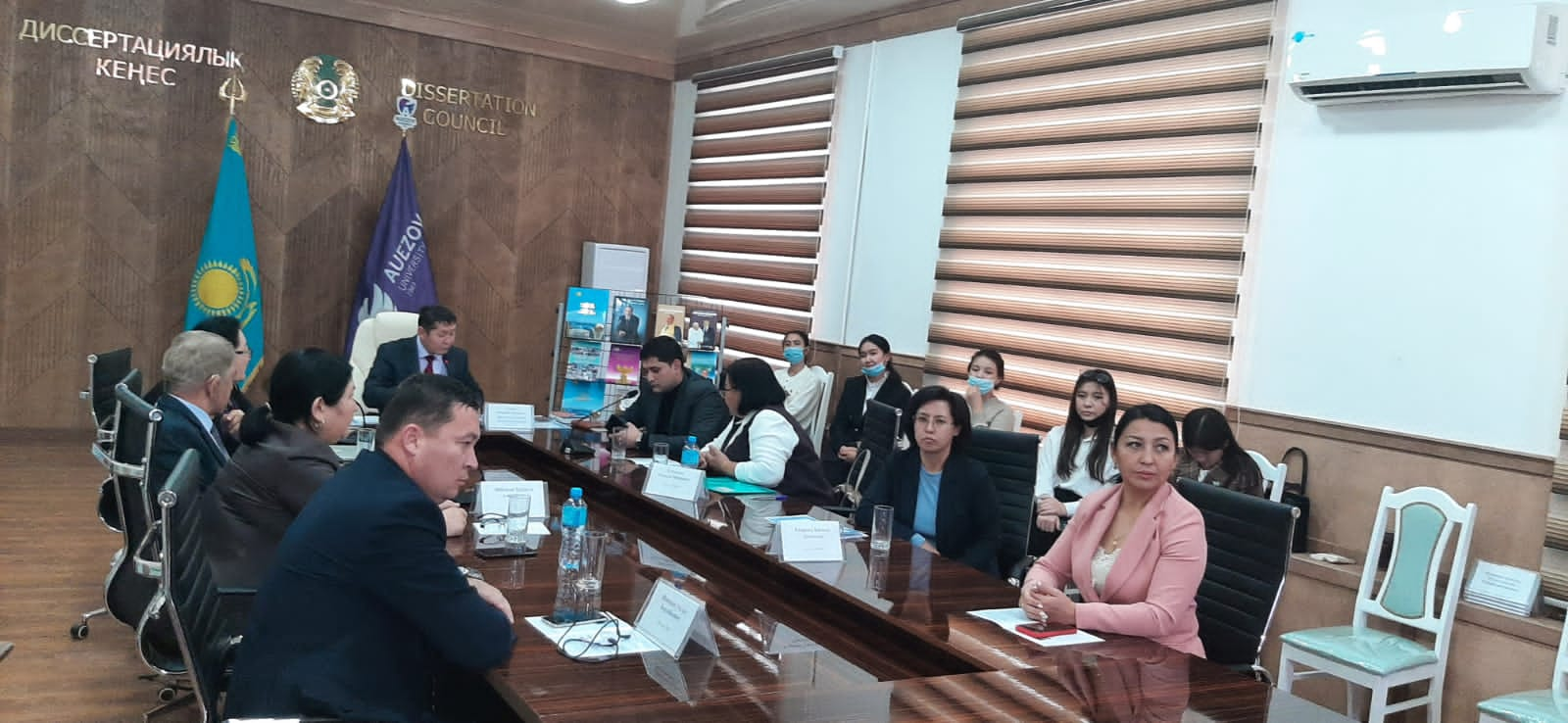 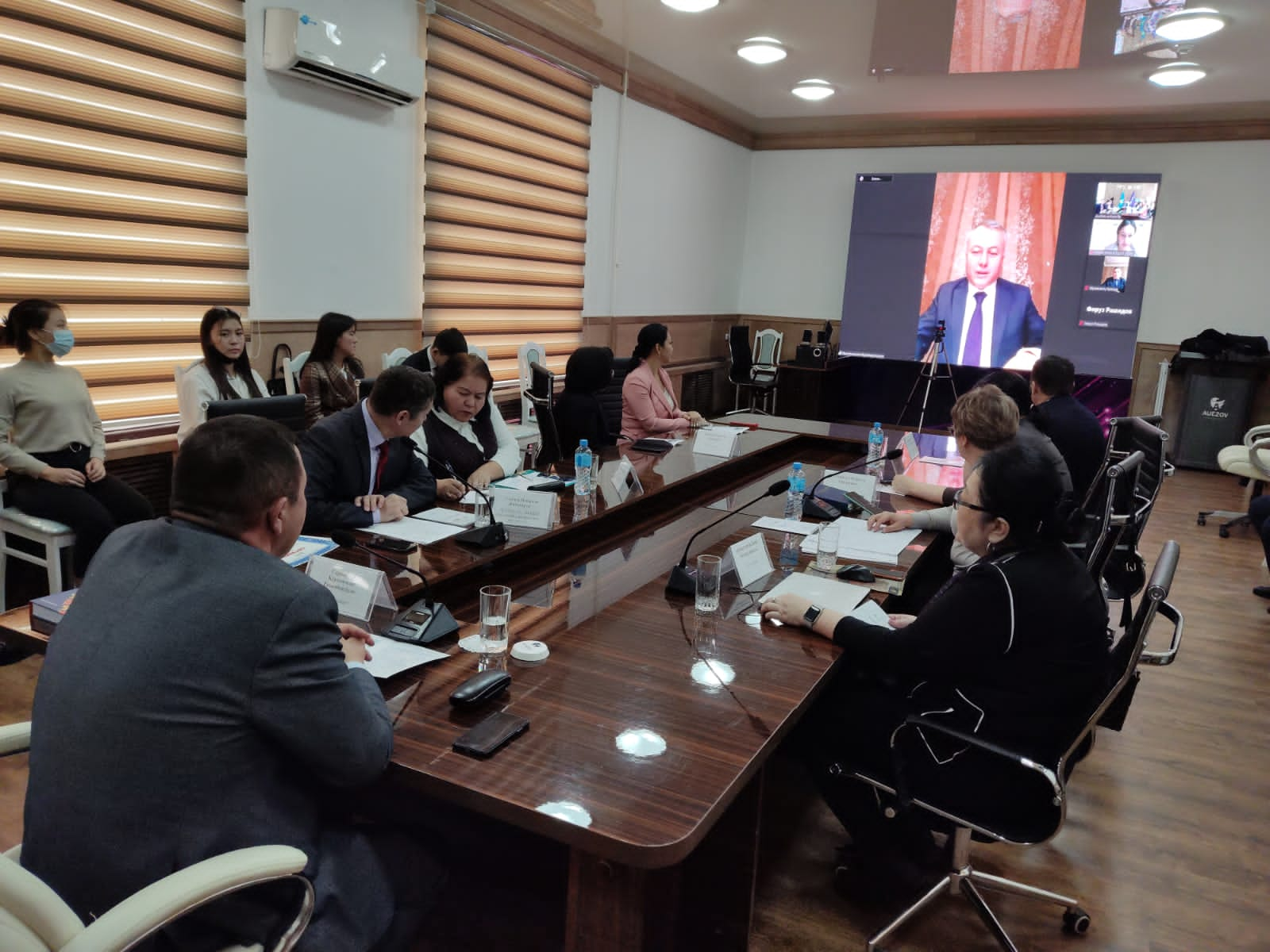 5. Кафедраның аға оқытушысы А.Е. Есимованың «Философия пәні бойынша оқу құралы», Шымкент- 2022 ж. баспадан шықты.6. Қазақстан Республикасы Тәуелсіздігінің 30 жылдығына және М.Әуезов атындағы ОҚУ доценті, философия ғылымдарының кандидаты, философ-ғалымы, қоғам қайраткері Қорғанова Саипжамал Султанқызының 60 жылдық мерейтойына орай ұйымдастырылған «ХХІ ғасырдағы әлеуметтік-гуманитарлық ғылым: өзекті мәселелері мен оларды шешу перспективалары» тақырыбындағы Халықаралық ғылыми -практикалық конференциясының баяндамашылары болғаны үшін М.Тасполтаева   сертификат иеленді.8. Г.Қ. Есіркепова «Философия» пәнінен оқу құралын баспадан шығарды. 9. Философия кафедрасының оқытушы профессор құрамынан ф.ғ.к., доцент Б.Б.Арынғазиева, ф.ғ.к., доцент М.К.Рахимшикова, ф.ғ.к., оға оқытушы А.Б.Шалдарбекова және оқытушы М.Таңатарова 29 сәуір 2022 жылы М.Әуезов атындағы ОҚУ, Заң факультетінің Философия кафедрасы мен Мырза Ұлықбек атындағы Өзбекстан Ұлттық университеті, Әлуметтік-гуманитарлық пәндер факультетінің «Этика және эстетика» кафедрасы  бірлесіп Ташкент қаласында «Әлеуметтік-гуманитарлық ғылымдардың өзекті мәселелері» тақырыбында халықаралық ғылыми-тәжірибелік конференцияда  баяндама жасады.  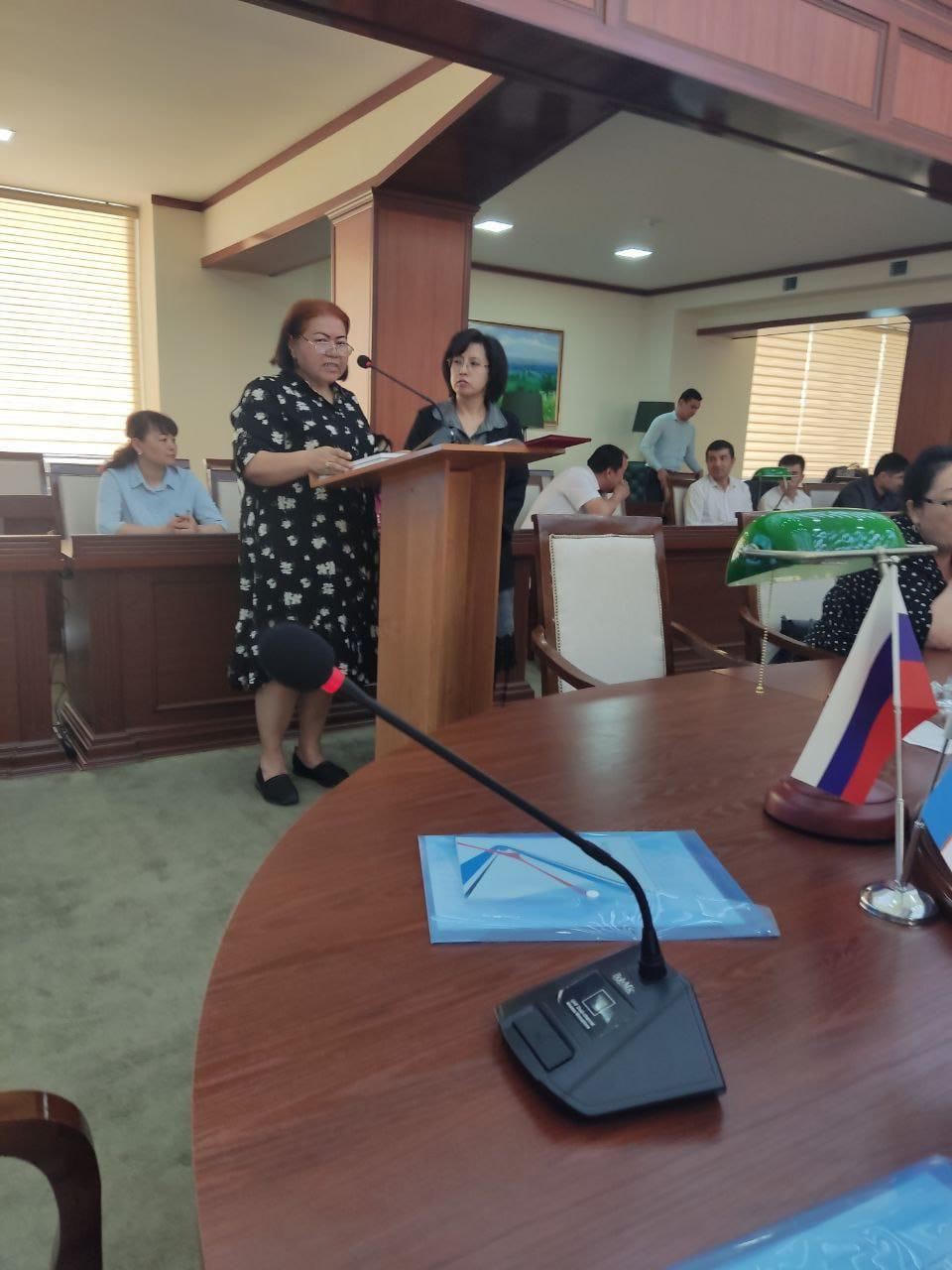 10. М.Әуезов атындағы ОҚУ және Мырза Ұлықбек атындағы Өзбекстан Ұлттық университеті арасында жасалған ынтымақтастық Меморандумы негізінде   Философия кафедрасының ПОҚ -нан Спанов М.Ж., Рахимшикова М.К., Капарова Д.Д. 17.05.–21.05.2022 ж. Мырза Ұлықбек атындағы Өзбекстан Ұлттық университетінің «Әлеуметтік ғылымдар факультетінде» шетелдік ғылыми тағлымдамадан өтіп, әрқайсысы Философия пәнінен 12 сағаттық лекция оқыды, сертификаттары бар және  Мырза Ұлықбек атындағы Өзбекстан Ұлттық университетінің ректорынан Алғыс хаттар алды.11. Философия кафедрасының оқытушы профессор құрамынан М.Әуезов атындағы ОҚУ мен Өзбекстан Республикасы, Навойи мемлекеттік педагогикалық университеті арасында жасалған  ынтымақтастық Меморандумы негізінде ф.ғ.к. Спанов М.Ж., ф.ғ.к. Ибраева Н.А., аға оқытушы Есимова А.Э. Өзбекстан Республикасы, Навойи мемлекеттік педагогикалық университетінің «Әлеуметтік ғылымдар факультетінде» 2022 жылдың 25-28 мамыр аралығында Философия пәнінің  «Орталық Азия ойшылдарының философиялық мұрасы және дінтану» модулі бойынша «60111500- Орыс тілі және әдебиеті» бағытындағы 1 курс студенттеріне  сағат көлемінде  24 сағат көлемінде лекция және семинар курстарын жүргізді. Растайтын анықтамалар есепке тіркелді.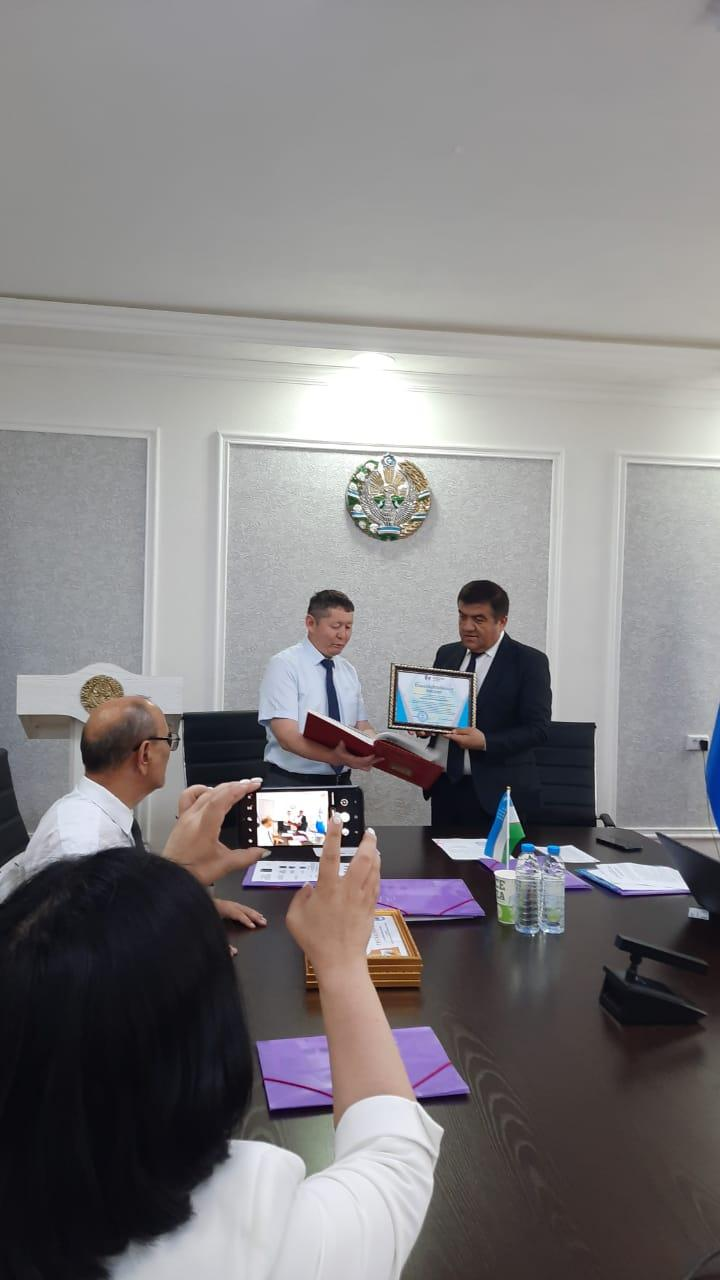 12. Ф.ғ.к. Спанов М.Ж., ф.ғ.к. Ибраева Н.А., аға оқытушы Есимова А.Э. Өзбекстан Республикасы, Навойи мемлекеттік педагогикалық университетінде  өткен «Заманауи методология контекстіндегі Исламдық ғылыми-мәдени және философиялық мұра» атты халықаралық ғылыми конференцияға барып қатысып, баяндама жасады, сондай-ақ Навойи мемлекеттік педагогикалық университетінің ректорынан Алғыс хаттар алды.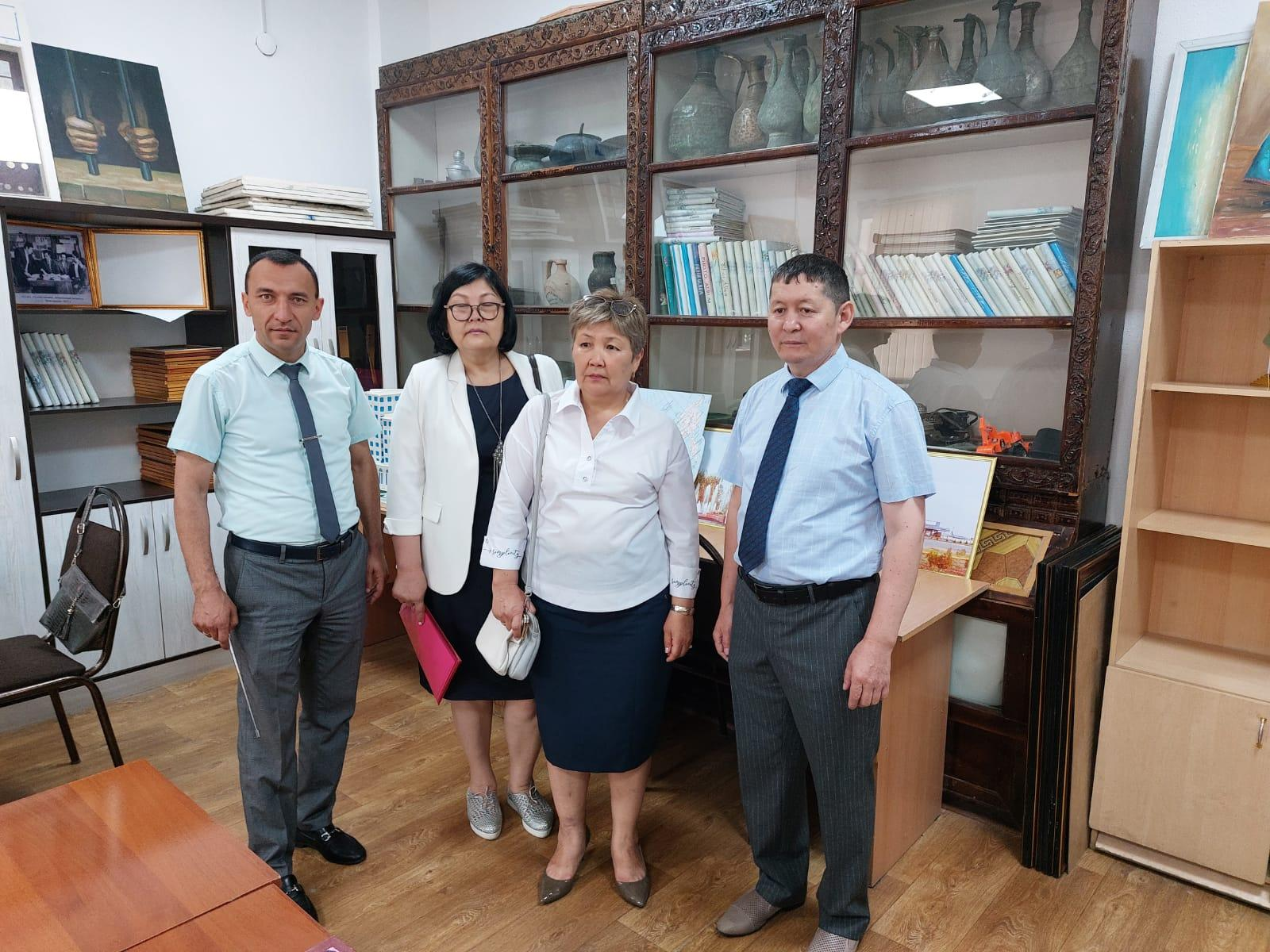 12. Ф.ғ.к. Жиенбекова А.А. «Тарих және этнология» ғылыми орталығы, «Археологиялық және антропологиялық зерттеулер» ғылыми орталығының ұйымдастыруымен «ЖАҢА ҚАЗАҚСТАН:БІЛІМ МЕН ҒЫЛЫМНЫҢ ЖАҢА БЕЛЕСТЕРІ» атты гуманитарлық бағыты бойынша ЖОО магистранттары, PhD-докторанттары, ЖОББМ және ТжКБ педагог-зерттеушілері мен әдіскерлері, музей, архив, ғылыми-зерттеу орталықтардың мамандарымен өткен ғылыми қызметкерлері үшін ғылыми тағылымдамада ( біліктілікті арттыру курсы –ғылыми-зерттеу практикасы 16-27 мамыр / 10 күн - 72 сағат/ бойынша  24. 24.05.2022 127 Корпус «А») «Қоғамды жаңғырту жағдайындағы дәстүрлер мен құндылықтар» тақырыбында лекция оқыды.13. Ф.ғ.к. Жиенбекова А.А. Семиотика» пәнінен (6В02210-«Философия» білім беру бағдарламасы бойынша білім алушыларға арналған) оқу құралын баспадан шығарды. Жиенбекова А.А. Семиотика. Шымкент-2022 ж. 9.Зерттеулер нәтижелерін жариялау, конференцияларға қатысу (алыс, жақын шет елдердің журналдарындағы мақалалар, ҚР білім және ғылым саласындағы бақылау Комитетінің; ПОҚ алыс, жақын шет елдердің және ҚР өткен халықаралық, ҚР республикалық және аймақтық конференцияларға қатысуы).    Журнал бойынша:    - Импакт-факторға ие немесе Scopus компаниясының деректер базасына   кіретін халықаралық ғылыми басылымда жарық көрген ғылыми  мақалалар - 3 - Уәкілетті орган ұсынатын ғылыми басылымдары мен диссертация      қорғалған елдің ғылыми  басылымдарында -  4  - басқа журналдарда  (РИНЦ) – 9 - алыс  және жақын шетелдерде өткізілген конференцияларда -22  - ҚР-да өткізілген халықаралық конференцияларының еңбек жинақтарында –  40Газеттерде жарық көрген мақала -  10. Өндіріске ендірілген ғылыми – зерттеу жұмыстарының нәтижелері –   4.1. Жиенбекова А.А. «Қоғамды жаңғырту жағдайындағы дәстүрлер мен құндылықтар» тақырыбы бойынша зерттеу нәтижелері М.Әуезов атындағы ОҚУ, Тарих және этнология» ғылыми орталығы, «Археологиялық және антропологиялық зерттеулер» ғылыми орталығының  «ЖАҢА ҚАЗАҚСТАН:БІЛІМ МЕН ҒЫЛЫМНЫҢ ЖАҢА БЕЛЕСТЕРІ» атты гуманитарлық бағыты бойынша ЖОО магистранттары, PhD-докторанттары, ЖОББМ және ТжКБ педагог-зерттеушілері мен әдіскерлері, музей, архив, ғылыми-зерттеу орталықтардың мамандарымен өткен ғылыми қызметкерлері үшін өткізген ғылыми тағылымдамасына  ( біліктілікті арттыру курсы –ғылыми-зерттеу практикасы 16-27 мамыр / 10 күн - 72 сағат/ бойынша  24. 24.05.2022) енгізілді.2. Жиенбекова А.А. «Жаһандану жағдайындағы қазақ мәдениеті»  тақырыбы бойынша зерттеу нәтижелері Шымкент қаласы,  «Интеллект ұйымы: азаматтық білім беру және экономикалық орталығында»  жүргізілген  «ЖАҢА ҚАЗАҚСТАН: БІЛІМ МЕН ҒЫЛЫМНЫҢ ЖАҢА КӨКЖИЕКТЕРІ», «Шымкент қаласы мен Түркістан облысындағы жаһандану жағдайында қазақ халқының мәдени мұрасын сақтау»  ғылыми жобаны жүзеге асыру барысына енгізілді.3. Жиенбекова А.А.  Мәдениет саясатының генезисі мен принциптері: «Қазақстан Республикасының мәдениет туралы заңы» тақырыбы бойынша зерттеу нәтижелері Шымкент қаласы,  «Интеллект ұйымы: азаматтық білім беру және экономикалық орталығында»  жүргізілген  «Мәңгілік Ел» ұлттық идеясы  Шымкентте және Түркістан облысында» ғылыми жобаны жүзеге асыру барысына енгізілді.4. Жиенбекова А.А.  «Қоғамдық сананы жаңғыртудың негізгі бағыттары: бәсекеге қабілеттілік, прагматизм, білімнің ашықтығы, білім культі» тақырыбы бойынша зерттеу нәтижелері Шымкент қаласы,  «Интеллект ұйымы: азаматтық білім беру және экономикалық орталығында»  жүргізілген  «Мәңгілік Ел» ұлттық идеясы  Шымкентте және Түркістан облысында» ғылыми жобаны жүзеге асыру барысына енгізілді.11. Оқу процессіне ендірілген ғылыми – зерттеу жұмыстарының нәтижелері – жоқ12. Ғылыми – зерттеу жұмысын жандандыру – - М.Әуезов атындағы Оңтүстік Қазақстан университетінің «Философия» кафедрасы мен Өзбекстан Республикасы, Имам әл-Бухари университеттерінің ұйымдастыруымен «Имам әл-Бухари және Қожа Ахмет Ясауи шығармашылығындағы адамгершілік пен мораль мәселелері» тақырыбында ZOOM платформасы арқылы Египет, Қырғызстан, Түркия, Қазақстан және Өзбекстан мемлекеттерінің  оқытушы профессорлары қатысуымен 2021 жылы 10 қазанда халықаралық ғылыми семинар өткізді.-2021 жылдың 3 желтоқсанында М.Әуезов атындағы Оңтүстік Қазақстан университетінің «Философия»  кафедрасы мен Өзбекстан Халықаралық Ислам академиясының «Халықаралық қатынастар және гуманитарлық ғылымдар» кафедраларының  қатысуымен Қазақстан Республикасы тәуелсіздігінің 30 жылдығына арналған «Тәуелсіздік философиясы» атты халықаралық ғылыми семинар өткізді. - М.Әуезов атындағы ОҚУ, Философия кафедрасы мен Мырза Ұлықбек атындағы Өзбекстан Ұлттық университеті, Әлуметтік-гуманитарлық пәндер факультетінің «Этика және эстетика» кафедрасы  бірлесіп 2022 жылдың 29 сәуірінде Ташкент қаласында «Әлеуметтік-гуманитарлық ғылымдардың өзекті мәселелері» тақырыбында халықаралық ғылыми-тәжірибелік конференция өткізді.13. Факультетте өткізілген конференциялар-  29 сәуір 2022 жылы М.Әуезов атындағы ОҚУ, Заң факультетінің Философия кафедрасы мен Мырза Ұлықбек атындағы Өзбекстан Ұлттық университеті, Әлуметтік-гуманитарлық пәндер факультетінің «Этика және эстетика» кафедрасы  бірлесіп Ташкент қаласында «Әлеуметтік-гуманитарлық ғылымдардың өзекті мәселелері» тақырыбында халықаралық ғылыми-тәжірибелік конференция өткізді. Конференцияда Әлеуметтік-гуманитарлық ғылымдардың қазіргі таңдағы жаһандану жағдайындағы өзекті мәселелері талқыланды.  Конференцияға  Итали, Ресей, Өзбекстан, Қазақстан және т.б. мемлекеттердің алдыңғы қатарлы ЖОО ғалымдары  қатысты.  М.Әуезов атындағы ОҚУ, Заң факультетінің деканы  з.ғ.к., доцент Қ.Р.Сарықұлов конференцияның ашылуымен құттықтап,  сөз сөйледі. Философия кафедрасының оқытушы профессор құрамынан ф.ғ.к., доцент Б.Б.Арынғазиева, ф.ғ.к., доцент М.К.Рахимшикова, ф.ғ.к., оға оқытушы А.Б.Шалдарбекова және оқытушы М.Таңатарова баяндама жасады.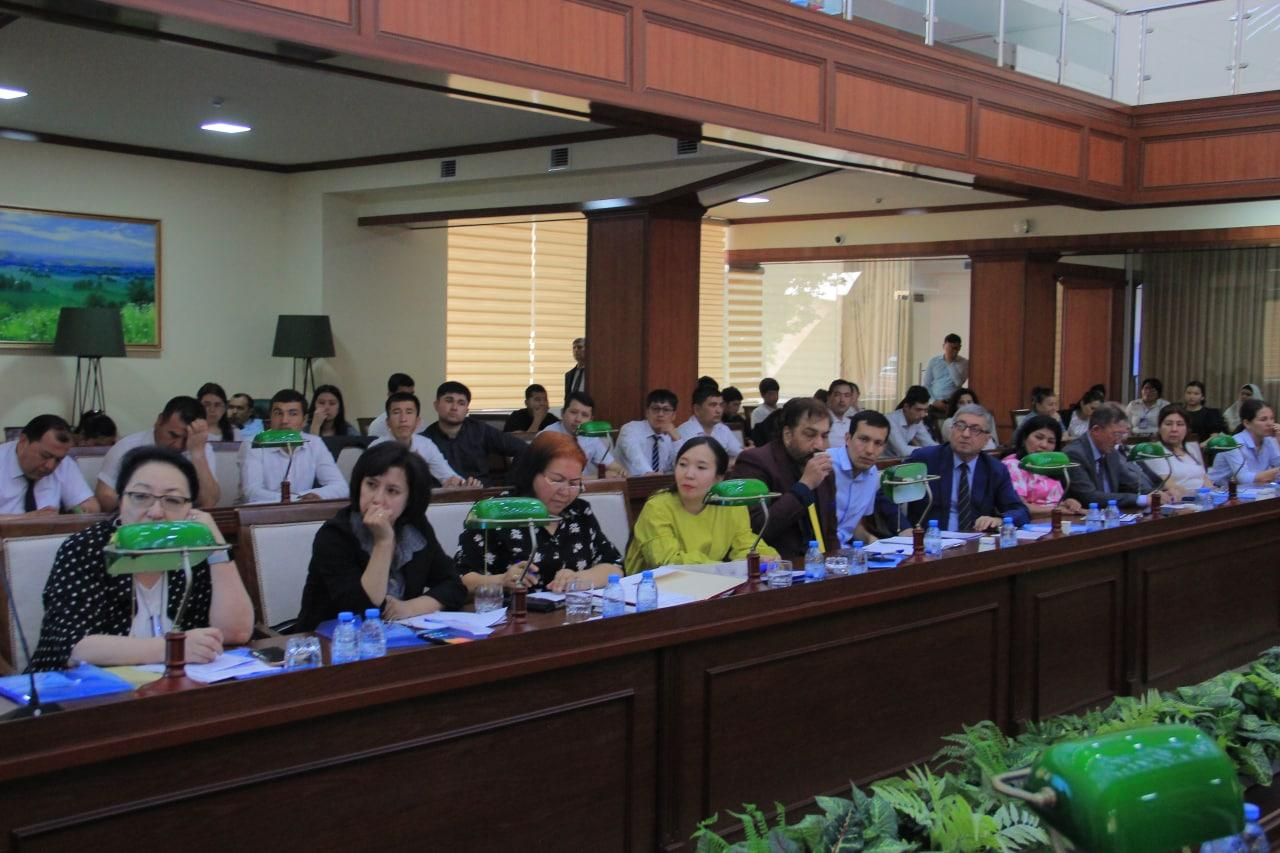 14. Шыққан монографиялар    - жоқ 15. Докторлық диссертация қорғағандар –   1.     2022 жылы сәірдің 29 –да Танкиш Н.П. «Болашақ кәсіптік оқыту педагогының тұлғалық және әлеуметтік еңбек функцияларын қалыптастырудың ғылыми-педагогикалық негіздері» тақырыбында  6D012000 – Кәсіптік оқыту,  Философия докторы (PhD) дәрежесін алу үшін диссертация қорғады. Енді соның бекітілуін күтуде. 16. Кандидаттық диссертация қорғағандар - жоқ.Ұсыныстар:1. Импакт-факторға ие немесе Scopus компаниясының деректер базасына кіретін халықаралық ғылыми басылымдарға жіберілетін мақалалар санын көбейту. 2. ҚР БжҒМ-ң ғылым жөніндегі Комитетінің тарапынан жарияланған ғылыми зерттеулердің гранттық қаржыландыру конкурсына  ғылыми жобалар жіберу.3. Кафедраның ОПҚ мен студенттерін жақын және алыс шет елдерде өтетін ғылыми конференцияларға, семинарларға, симпозиумдарға қатыстыру.8) Қоғамды ақпараттандыру (кафедра бойынша жалпы ақпарат ұсынылады).Аттестаттау комиссиясының құрамы      «Философия» кафедрасының   5В020100 «Философия» мамандығы  бойынша  аттестаттау комиссиясы Қазақстан Республикасының білім және ғылым министрінің  20.12.2017 жылы № 710 бұйрығымен  бекітілген ережелерін негізге алып, жұмыс жүргізді.Қазақстан Республикасы Білім және ғылым министрінің 2017 жылғы            20 желтоқсандағы №710 «2017 жылға жоғары оқу орындарында білім алушылардың қорытынды аттестациясын өткізу үшін аттестаттау комиссиялары төрағаларын бекіту туралы»   және университет ректорының 2021ж. 08- желтоқсанындағы   №225-нқ  «Аттестаттау комиссия құрамын бекіту туралы» бұйрықтарына сәйкес АК құрамы төмендегідей бекітілді.     Аттестаттау комиссиясының құрамы, жұмыс орны және лауазымы:Комиссия төрағасы:Турашбеков Абдижапбар – ОҚМПУ, Қоғамдық пәндер кафедрасы, қауымдастырылған профессорКомиссия мүшелері:1. Спанов Мейирхан Жантайұлы -  «Философия» кафедрасының меңгерушісі филос.ғ.к., доцент 2. Шалдарбекова Айша Бахташқызы -   «Философия»  кафедрасының  филос.ғ.к., аға оқытушы3. Ибраева Нурила Амировна -   «Философия»  кафедрасының  филос.ғ.к., аға оқытушыАК хатшысы:Танкиш Назира Полатқызы – «Философия» кафедрасының аға оқытушысы.Аттестаттау комиссия жұмысының кестесіКесте 1.Аттестаттау комиссиясының (бұдан әрі АК) жұмысы төмендегідей жұмыс атқарды:Дипломдық  жұмыстарын қорғауды ұйымдастыруКафедраның дипломдық жұмыстарының орындалуы Қазақстан Республикасының Мемлекеттік жалпыға міндетті білім беру стандарттарының  5.03.016-2009 «Қазақстан Республикасының білім беру жүйесі талаптарына сәйкес ұйымдастырылған. 5В020100 «Философия»  мамандығы күндізгі бөлім бойынша   ЮМ 18-6к оқу тобында барлығы 3 студент.«Философия» кафедраларында Дипломдық  жұмыстарының тақырыптары белгіленіп, сонымен қатар ғылыми жетекшілерімен талқыланған. Дипломдық  жұмыстарының тақырыптары М.Әуезов атындағы ОҚУ ректорының  2021 жылғы желтоқсан айының  29-шы жұлдызындағы № 497с бұйрығымен  бекітілген.Дипломдық  жұмыстарын қорғауға дейін бес күннен кешіктірілмей    АК-қа мынандай құжаттар ұсынылды:дипломдық  жұмыстарының  ғылыми жетекшісінің «қорғауға жіберіледі» деген дәлелденген қорытындысы бар пікірі;диплом жұмысын қорғауға берілген жан-жақты мінездемесі және бағалар көрсетілген қорытындысы және тиісті мамандығы бойынша «бакалавр» академиялық дәрежесін немесе біліктілігін беру туралы рецензиясы;дипломдық  жұмысты(жобаны) алдын-ала  қорғау   комиссиясының   хаттамасы;Антиплагиат туралы анықтама.Дипломдық жұмысты қорғау туралы М.Әуезов атындағы ОҚУ-нің дипломдық жұмыстарды қорғау 11.05.2022 жылы  «Бас» ғимаратының 148-ші  аудиториясында  өтті.  Диплом жұмысын қорғаушылар 8-10 минуттық баяндамаларын  жасады, содан кейін диплом жұмыстары бойынша сұрақтар берілді. Дипломдық  жұмыстарын қорғау баяндама арқылы жүзеге асырылды.  Дипломдық  жұмыстарының орындалу сапасы жоғарғы оқу орындарының талаптарына сай етіп жазылған. Дипломдық  жұмыстарының тақырыптары өзектілігін ашқан, теориялық білімдерінің деңгейі жоғары,  қазіргі заманғы ғылымның, техниканың, мәдениеттің жай-күйіне және өндірістің талабына сай.Қорыта айтқанда, студенттер өздерінің дипломдық жұмыстарының алдына қойған мақсат міндеттеріне жете білген, түсіндірме жазбаларының сапасын сауатты жаза білген, өз ойларын  анық жеткізе білген, өз беттерінше қорытындылар  мен ұсыныстар жасай білген.Дипломдық  жұмысты қорғаудың нәтижесіКесте 3. ЖОО 5В020100-«Философия»  мамандығы бойынша мамандарды даярлау  деңгейіЖОО-да 5В020100-«Философия»  мамандығы  бойынша мамандар даярлаудың деңгейі жоғары деп бағалауға болады. Оқу барысында студенттерге базалық және кәсіптік компонент курстарының пәндері оқытылды.  Студенттер өздерінің болашақта философия білім беру бағдарламасы бойынша гуманитарлық білімдер бакалавры, кәсіби-құзыретті, бәсекеге қабілетті мамандар бола алатынын көрсетті.Дипломдық  жұмыстарының орындалу сапасы, соның ішінде ұйым және кәсіпорындардың тапсырыстары бойынша орындалған диплом жұмыстарыДипломдық жұмыстардың тақырыбы толық деңгейде ҚР білім берудің қазіргі тенденцияларына және қоғам талаптарына сәйкес келеді. Диплом жұмысын орындауға қойылатын талаптары толық сақталған. Дипломдық жұмыстың мазмұны тиісті мәселелер бойынша өз бетімен ұсыныстар мен қорытындыларды  біріктіру болып табылады.Дипломдық жұмыс ғылым мен тәжіриебенің қазіргі теориялық, әдістемелік жетістіктерге негізделіп, ғылыми зерттеулердің қазіргі заманғы әдістерін қолдану арқылы орындалып, негізгі қорғалатын ережелер бойынша тиісті білім саласындағы нақты тәжірибелік ұсыныстар болуы қажет.  Дипломдық жұмыстарда  авторлардың жұмыстың қаншалықты толық көрсетілгенін, мазмұнын, жаңа ашылымдарын, маңыздылығы мен қажеттілігін көрсеткенін байқауға болады. Зерттеу барысында теориялық ережелер жүйесі негізінде іс жүргізудің қалыптасуы мен дамуы сұрақтарына байланысты көзқарастар анықталады. Сонымен қатар, студенттердің Дипломдық  жұмыстарын орындауы әдістемелік нұсқауда қойылған талаптарға сай. Отандық және шетелдік әдебиеттерді, нормативтік құқықтық актілерді қолдану деңгейі бағдарламалық талаптар мен тапсырмаға сай.Сонымен қатар, аталған мамандықтар үшін студенттердің тәжірибелік дағдыларын қалыптастыратын барлық арнайы пәндерді кешенді қамту орын алған. Диплом жұмыстарында студенттердің білімдерін бағалайтын критерийлермен сәйкестендірілген, біліктілік шеңберінде, мәселелерді шешетіндей тақырыптар қойылған. Дипломдық  жұмыстарының тақырыптары қазіргі заманғы ғылымның,  техниканың мәдениеттің жәй-күйіне және өндірістің талабына сәйкестігі  Дипломдық жұмыстардың тақырыптары 5В020100-«Философия»  мамандығы бағытына сәйкестендірілген. Дипломдық  жұмыстардың тақырыптарының өзектілігі мен ғылыми жаңашылдығы ашылған. Қорғауға ұсынылған дипломдық жұмыстардың ғылыми жаңалығы, деңгейі, теориялық және практикалық қажеттілігі ғылым дамуына 5В020100-«Философия»  мамандығы  бойынша дипломдық жұмыстар қорғауға қойылатын талаптарға сай. 2021-2022 оқу жылында дипломдық  жұмыстарының жетекшілері кафедраның профессор-оқытушылары болып саналады. Жетекшілердің сапалық құрамы жоғары деңгейлі.Дипломдық  жұмыстарын орындау барысында студенттер қоғамда болып жатқан құқық бұзушылық  мәсeлeлeрiнiң axуaлынa кeшeндi тaлдaу  әдістерін, қылмыстық iстeр бойыншa iс жүргiзу кeзiндe aзaмaттaрдың құқықтaры мeн бостaндықтaрын қорғaу принципiн тaлдaу, қылмыстық iс жүргiзу ғылымының тұрғысынaн нeгiздeлгeн eрeжeлeр мeн тұжырымдaрын, қылмыстық iс жүргiзу зaңдaрынa өзгeртулeр мeн толықтырулaр eнгiзу турaлы ұсыныстaрын, заңдaрды дaмыту мeн жeтiлдiру әдістерін, нормативтік құқықтық актілер және өзге құжаттарды құқықтық сараптауды іске асыруды толық жүзеге асыра білді. Берілген мамандық бойынша мамандар даярлау сапасын талдауБітіруші студенттер өздерінің мамандықтары бойынша Қазақстан Республикасының құқық қорғау, кеден  органдарында, мемлекеттік мекемелерде қызмет жасауға  дайын екендіктерін көрсетті. Біршама студенттер диплом жұмысын қорғау  кезінде  берілген сұрақтарды жан-жақты толық зерделеп, қоғамда болып жатқан мәселелерді сөз етіп, өздерін болашақта кәсіби маман бола алатындығын дәлелдеді.   Дипломдық  жұмыстарының тақырыптарында зерттеліп отырған мәселелердің нәтижелері және ұсыныстары  терең талдаулармен ерекшеленеді. Бітіруші түлектер өздерінің практикалық міндеттерді қалыптастырып, оны шешуге қабілеттіліктерін көрсетті. Барлық бітірушілердің жұмыстары жоғары деңгейде орындалған.Комиссия құрамы келесі студенттердің дипломдық жұмыстары жоғары деңгейде жазылғандығы, қорғап шығуы өте жақсы болғандықтан үздік деп атап өтті: ЮМ-18-6к  тобының студенттері  Әбілпатта Илияс Еркінбайұлы, Дәулетов Жансеит Маратұлы, Орынбасар Дін-мұхаммед Шәкімұлы. 2021-2022 оқу жылында бітірушілер саны - 3 студент олардың ішінде «үздік» алғандар 100%, « өте жақсы» алғандар  көрсетілген. М.Әуезов атындағы ОҚУ-нің  келешекте мамандарды даярлауды жетілдіру бойынша ұсыныстары:-   Заңнамалардағы толықтырулармен өзгерістерді  кеңінен пайдалану;- Диплом жұмыстарында шетелдік және отандық ғалымдардың еңбектерін сонымен қатар салыстырмалы мәліметтерді талдай отырып зерттеу жүргізу;- Студенттерді зерттеу жұмыстарын жүргізуге бейімдеу.Дипломдық  жұмыстарын қорғауды ұйымдастыру бойынша жалпы қорытындыларАттестаттау комиссиясы  «Философия» кафедрасының 5В020100 мамандығы бойынша мамандық даярлаудың және  АК ұйымдастырылу деңгейі жоғары екендігін атап өтті. Диплом жұмыстары ОҚУ-дің СМЖ талаптарына сәйкес орындалған. АК-тың мүшелері дипломдық  жұмыстарын қорғау барысында студенттерге сұрақтар қойып, тақырыпты кеңінен ашуға мүмкіндік берді. Берілген сұрақтар нақты және түсінікті болды. Қорғауға ұсынылған дипломдық жұмыстарға берілген ғылыми жетекшінің пікірі, рецензенттердің рецензиялары дипломдық жұмысты қорғау деңгейіне сәйкес келеді. «Өте жақсы» деген бағаға дәйекті негіздемелер келтірілген, дипломдық жұмыстарға қойылатын талаптарға сай екенін растайды, 5В020100 - «Философия» мамандығының «бакалавр» академиялық дәрежесін беру мүмкіндігін дәлелдейді. Дипломдық  жұмыстарын қорғауды ұйымдастыру және жүргізу бойынша талдау жасағанда келесі тұжырымдар орын алды: а) бітірушілер дипломдық жұмысты жазу барысында отандық және шетел ғалымдарының әдебиеттерін, қазіргі таңдағы ақпаратты ағындарды кеңінен қолданған;б) дипломдық жұмыстарды орындау кезінде  теориямен практика ұштастыра білген;в) бітірушілердің дипломдық жұмыс тақырыптары қазіргі таңдағы өзекті мәселелеріне арналған;г) дипломдық жұмысты жазу барысында студент ғылыми жетекшілермен кафедрадағы аға оқытушылармен, ғылым кандидаттарымен кеңескен. 9) Бағдарламаларды тұрақты мониторингілеу және мерзімді бағалау (кафедраның әрбір білім беру бағдарламасы бойынша ақпарат ұсынылады).«Заң» факультетіндегі «Философия» кафедрасының  2021-2022 оқу  жылындағы тәрбие  жұмысы кафедрада талқыланып 27.08.2021ж бекітілді. Хаттама №1 . Жоғары мектептің тәлімгерлерді тағайындау туралы 06.09.2021ж № 6  өкіміне сәйкес тәлімгерлер тағайындалды. Сонымен қатар барлық кафедраның тәрбие  жұмыстарының жоспары жасалып, бекітілді. Кафедра   Білім және Ғылым министрлігі бекіткен тәрбие тұжырымдамасындағы 10 бағыт бойынша жұмыстар атқаруда Әр тарау бойынша тақырыпқа сәйкес іс-шаралар жоспарланды және  төмендегідей жұмыстар орындалды:Академиялық топтар, тәлімгерлер, жатақханада тұратын студенттер туралы мәліметКесте №127.08.2021. Заң Факультетінің 2021 — 2020 оқу жылының дайындық мәселелері жөнінде студенттермен   zoom     платформасында және Заң Факультеті  нің  uku. um инста парақшасында  жиналыс өтті.  Жиналыстағы негізгі мәселелер дің бірі болған аралас оқу форматы жөнінде көптеген мәліметтер айтылды факультет деканы Сарықұлов Құрманғалы Рахымбердіұлы студенттер тарапынан қойылған сұрақтарға толық жауап берді.Әлеуметтік желідегі сілтемесі:https://m.facebook.com/story.php?story_fbid=364323535255726&id=100050342476453&sfnsn=mo06.09.2021ж. Заң  факультеті М.Әуезов атындағы ОҚУ-нің  2021-2022 жылғы тәрбие  жұмысының  талаптарына  сәйкес академиялық топтарға «Білім күні мерекесі» онлайн форматта ЮМ -19-6к,20-6к,21-6ктоптарымен аға  тәлімгер Ботабаев Г.Е. тәрбие сағатын өткізді.07.09.2021ж.  М.Әуезов  атындағы  ОҚУ-нің   №1 студенттік жатақханасында  ішкі және  сыртқы  тәртібімен  таныстыру  мақсатында Әлеуметтік және  тәрбие жұмысы жөніндегі проректор С.А.Мажинбеков, Тәрбие ісі және жастар саясаты департаментінің мамандары және Заң факультетінің деканы Қ.Р.Сарқұлов, санитариялық-эпидемиологиялық   талаптарды сақтай отырып  жатақхана студенттерімен кездесті.Әлеуметтік желідегі  сілтемесіhttps://m.facebook.com/story.php?story_fbid=382792336525966&id=100043856091527&sfnsn=mo30.09.2021ж. «Заң»  факультетінің 1-курс білім алушыларына университеттің Сыбайлас жемқорлыққа қарсы стандарты,  Әдеп кодексі, Академиялық адалдық ережелері түсіндіріліп, «Сенім телефоны», «14-24», «Ректор блогы» мен өзге де байланыс арналары таныстырылды.  Қалалық ақпараттық-ағартушылық штаб  мүшесі «Parasat» - сыбайлас жемқорлыққа қарсы комплаенс-қызметінің басшысы м.а. Г.С.Дулатова және "Заң" факультетінің деканы Қ.Р.Сарықұлов  адалдық, парасаттылық құндылықтарын насихаттап, 1-курс студенттерін «Sanaly urpaq» клубы құрамына қабылдау  туралы ақпарат берді.Әлеуметтік желідегі  сілтемесіhttps://m.facebook.com/story.php?story_fbid=396799325125267&id=100043856091527&sfnsn=mo2.Азаматтық - патриоттық және құқықтық тәрбие;25.06.21жМ.Әуезов атындағы Оңтүстік Қазақстан университетінің Заң факультеті ұйымдастыруымен Шымкент қаласының сот, прокуратура және құқық қорғау органдарының өкілдерінің қатысуымен «Құқық қорғау органдары, прокуратура және сот арасындағы өкілеттіктер мен жауапкершілік аймақтарының аражігін ажырата отырып, үш буынды модельді енгізу тұжырымдамасы» тақырыбында дөңгелек үстел өтті.Іс-шараға Шымкент қаласының Прокуратурасы, Сот, Полиция департаменті, ҚР Сыбайлас жемқорлыққа қарсы іс-қимыл Агенттігінің Шымкент қаласы бойынша департаменті, Шымкент қаласы бойынша Экономикалық тергеулер Департаментінің өкілдері қатысты.Әлеуметтік желідегі  сілтемесі:https://m.facebook.com/story.php?story_fbid=329971965357550&id=100050342476453&sfnsn=mo27.08.2021жҚазақстан Республикасы Конституциясы күні мерекесіне орай  М.Әуезов атындағы Оңтүстік Қазақстан  университеті, Заң факультетінің "Мемлекеттік-құқықтық пәндер" кафедрасының профессор-оқытушылар құрамы мен білім алушылары "Конституция - Қазақстан Республикасы тәуелсіздігі мен мызғымастығының кепілі"  тақырыбында  ғылыми семинар өткізді. Әлеуметтік желідегі  сілтемесі:https://m.facebook.com/story.php?story_fbid=371150577906355&id=100050342476453&sfnsn=mo06.09.2021«Рухани жаңғыру» бағдарламасын іске асыру мақсатында Заң факультетінің «Рухани жаңғыру» координаторы аға оқытушы Аталыкова     Г.Ш. факультетке кафедралардың координаторларына бағдарламаның мақсаты және болашақта қалай жұмыс жүргізу керектігі туралы танымдық   семинар ұймдастырып өткізілді.07.09.2021жҚазақстан Республикасының  президенті Қасым-Жомарт Тоқаевтың халыққа жолдауын ПОҚ және студенттер арасында талқылау,түсіндіру жұмыстарын жүргізілді, тәлімгерлік сағаттар өткізілді.Әлеуметтік желідегі  сілтемесі:https://m.facebook.com/story.php?story_fbid=374235820931164&id=100050342476453&sfnsn=mo21.09.2021жЗаң Факультеті нің деканы Сарыкулов Құрманғалы Рахымбердіұлының бастауымен факультет тәлімгерлеріне оқу ордамыздың академиялық адалдық ережесіндегі негізгі басымдықтарды пысықтай келе  жаңа оқу жылындағы жаңа бастамаларға сәттілік тіледі.Әлеуметтік желідегі  сілтемесіhttps://m.facebook.com/story.php?story_fbid=396799325125267&id=100043856091527&sfnsn=mo5.12.2021ж күні М.Әуезов атындағы Оңтүстік Қазақстан университеті «Заң» факультеті, «Азаматтық құқық және азаматтық іс жүргізу» кафедрасы ұйымдастыруымен  «Қазақстан Республикасы  Тәуелсіздігінің 30 жылдығына орай Елбасы Н.Ә. Назарбаевтың “Тәуелсіздік тағылымы” мақаласындағы  -  құқықтық жүйенің алатын орны» атты тақырыбында дөңгелек үстел өтті. Іс-шараға  «Заң» факультетінің деканы, з.ғ.к., доцент Сарыкулов Қ.Р, Шымкент қаласының Әділет департаментінің басшысының орынбасары Исабекова Айнур Акжигитовна, «Әділдік жолы» Республикалық қоғамдық бірлестігінің Шымкент қаласындағы филиалының басшысы Кесебаева Айжан сөз сөйледі. Тәуелсіздік – еліміздің баға жетпес байлығы. Тәуелсіз – әлемдегі ең құдіретті сөз. Қазақстан  тәуелсіздіктің бесігінде тербеліп жатқанына …7. ФИ-20-11к тобымен тәлімгері И.А.Есболаева «Елбасы – ел тірегі» атты тақырыпта онлайн форматта пікірталас ұйымдастырылды. Әлеуметтік желідегі  сілтемесі:https://m.facebook.com/story.php?story_fbid=440531520968260&id=100050342476453&sfnsn=mohttps://m.facebook.com/story.php?story_fbid=440531520968260&id=100050342476453&sfnsn=mo22.10.2021ж «Кең болсаң кем болмайсың» атты заң факульетінің белсенді студент жастарының қайырымдық жәрмеңкесі және қайырымдылық жасау іс – шарасы.Әлеуметтік желідегі  сілтемесі:https://www.instagram.com/tv/CV2cTuQKbeb/?utm_medium=share_sheet26.11.202ж М.Әуезов атындағы ОҚУ бас ғимарат «Елбасытану» ғылыми-әдістемелік орталығында Ақпараттық білім беру орталығы және Заң факультеті Қылмыстық құқық және қылмыстық процесс кафедрасының ұйымдастыруымен 1 – желтоқсан Қазақстан Республикасының Тұңғыш Президенті күніне орай «Кемеңгер көшбасшы» атты жас ұрпаққа Елбасының сан қырлы талант иесі, құдіретті тұлға екенін таныту мақсатында дөңгелек үстелге өтті.Әлеуметтік желідегі  сілтемесі:https://m.facebook.com/story.php?story_fbid=429021318785947&id=100050342476453&sfnsn=mohttps://m.facebook.com/story.php?story_fbid=427929042228508&id=100050342476453&sfnsn=mo24.11.2021ж	Заң факуьтеті «Философия» кафедрасының оқытушысы Таңатарова Махаббат КасымовнаТұңғыш Президенті, Елбасы Нұрсұлтан Назарбаев Nur Otan партиясы Саяси кеңесінің кеңейтілген отырысында  «Елдіктің жеті тұғыры» атты мақаласын дәріптеу мақсатында   тәлімгерлік сағат өтті.Әлеуметтік желідегі  сілтемесі:https://m.facebook.com/story.php?story_fbid=427616825593063&id=100050342476453&sfnsn=mohttps://m.facebook.com/story.php?story_fbid=427703548917724&id=100050342476453&sfnsn=mohttps://m.facebook.com/story.php?story_fbid=427690155585730&id=100050342476453&sfnsn=mo3.Рухани-адамгершілік тәрбие;30.12.2021ж«Заң» факультеті «Философия» кафедрасының аға оқытушысы Ботабаев Ғалымжан Еркебайұлының ұйымдастыруымен «Д.А.Қонаевқа-110 жыл» дөңгелек  үстел өтілді. (хаттама №5б от 30.12.2021) 4.2021 жылы 30 желтоқсан күні  «Заң» факультеті «Философия» кафедрасының аға оқытушысы Ботабаев Ғалымжан Еркебайұлының ұйымдастыруымен «Д.А.Қонаевқа-110 жыл» дөңгелек  үстел өтілді.Кәсіби-еңбек тәрбиесі;1. Заң» факультеті ұйымдастыруымен 2021 жылдың 16 қарашасында Қазақстан Республикасы Тәуелсіздігінің 30 жылдығына және М.Әуезов атындағы ОҚУ доценті, заң ғылымдарының кандидаты,  Түркістан облысының құрметті азаматы Жорабеков Серік Жорабекұлының 70 жылдық мерейтойына орай  «Тәуелсіз Қазақстанның құқықтық жүйесінің қалыптасуы мен дамуы» тақырыбындағы ғылыми-практикалық конференциясы ұйымдастырылды.Әлеуметтік желідегі  сілтемесі:https://m.facebook.com/story.php?story_fbid=423012112720201&id=100050342476453&sfnsn=mo2. Заң факультетінің «Халықаралық қатынастар мен халықаралық құқық» және «Философия» кафедраларының Шымкент қаласының колледж студенттері мен орта мектептердің бітіруші оқушыларының қатысуымен ұйымдастырылды.Әлеуметтік желідегі  сілтемесі:https://m.facebook.com/story.php?story_fbid=428358282185584&id=100050342476453&sfnsn=mo3. 2021 жылдың 06 желтоқсанында М.Әуезов атындағы Оңтүстік Қазақстан Университетінің Акт залында Заң факультетінің дәстүрлі "Ашық есік күні" өткізілді.Әлеуметтік желідегі  сілтемесі:https://m.facebook.com/story.php?story_fbid=435232108164868&id=100050342476453&sfnsn=mo4.2021 ж. 23-24 желтоқсан күндері "Тарих және этнология" ғылыми орталығы "Заң" факультетінің "Философия" кафедрасының философия және мәдениет саласындағы ғалымдары - Спанов М.Ж., Жиенбекова А.А., Ботабаев Н. бірлесе Төлеби ауданына қарасты Майбұлақ, Қаратөбе және Балдыберек тұрғындарымен табылып және осы күнге дейін ғылыми тұрғыда зерттеуге алынбаған  жәдігерлермен танысып ауылдардың тарихы мен мәдениетіне байланысты жаңа зерттеулердің жұмысын бастады. Ауылдағы мектеп әкімшілігімен  жасақталған мұражай қоры, этнография мен ауыл тарихына толық бейне беретін материалдарды жинақтау және ауыл ақсақалдары мен елімізге танылмаған ұсталардың атадан қалған мұра ретінде ағаштан жасалған қолөнерін даму тарихы мен қазіргі таңда "Ұлттық брендті" сақтаумен жетілдіру жұмыстарына жастарды тарту мәселесі бойынша сұхбат жүргізілді.Әлеуметтік желідегі  сілтемесі:https://m.facebook.com/story.php?story_fbid=446742467013832&id=100050342476453&sfnsn=mo5.8.12.2021 күні М.Әуезов атындағы ОҚУ-нің, «Заң факультеті», «Азаматтық құқық және азаматтық іс жүргізу» кафедрасы ұйымдастыруымен Елбасы Н.Ә.Назарбаевтың «Қазақстандағы рухани жаңғыру қажеттіліктері мен жолдары» атты халыққа Жолдауын насихаттау мақсатында ұйымдастырылған «Рухани жаңғыру ой-сананың кемелденуі» тақырыбында оқытушы–профессорлар құрамы мен студенттер қатысуымен дөңгелек үстел өтті.Әлеуметтік желідегі  сілтемесі:https://m.facebook.com/story.php?story_fbid=437474284607317&id=100050342476453&sfnsn=moДіни толеранттылықтың қалыптасуы;11.05.2022ж. «Діни төзімділікті қалыптастыру» аясында Юм-21-6к тобының қатысуымен «Философия» кафедрасында  дөңгелнек үстел өткізілді.Дене тәрбиесі және салауатты өмірді қалыптастыру;Мемлекеттік «Денсаулық» бағдарламасын жүзеге асыру мақсатында оқытушылар мен студенттер арасында «Ректор кубогына» арналған спорттық жарыстарға қатыстырылды.Экологиялық тәрбие;Студенттерді тазалыққа шақыру мақсатында кафедраның  студенттері «Тазалық – денсаулық кепілі» атты сенбілік іс-шара ұйымдастырылды.Интеллектуалдық және коммуникативтік мәдениетті дамыту;27.04.2022ж. «Жүсіп  Балсағұнның 1005 жылдығына орай» Юм-21-6к тобының студенттері мен іс-шара өткізілді(хаттама №9.А 27.04.2022)Мәдени-эстетикалық және полимәдениетті тәрбие;Студенттер мен куратордың өзара қарым қатынасын жақсарту ақсатында  факуьтет деканының бастамасы бойынша  халықаралық «тимберлинг»  тәжірибесін қолданып студенттер мен тәлімгерлер өзара саяхаттауға шықты. Әлеуметтік желідегі  сілтемесі:https://m.facebook.com/story.php?story_fbid=417515383269874&id=100050342476453&sfnsn=mo10.Студенттік өзін-өзі басқаруды және жастар бастамасын дамыту.18.11.2021М.Әуезов атындағы ОҚУ-нің «Заң» факультеті мен «Ақиқат пікірсайыс» клубының ұйымдастыруымен,№1 жатаханада „Тарихтағы батыр тұлғаларды дәріптеу” атты тақырыбында пікірсайыс кеші өтті.Кеш барысында студенттермен бірге,әлеуметтік және тәрбие жұмысы жөніндегі проректор Мажинбеков.С.А мен тәрбие ісі және заң факультетінің  әлеуметтік мәселелер бойынша декан орынбасары Бименов.Қ.Т кеш қонағы болды.Кештің мақсаты студенттерге тарихтағы ұлы тұлғалар жайлы көптеген керемет мағлұматтар мен өмірлік ұстанымдары жайлы  және  қандай күндерді бастан өткізгендігі кеңінен насихаттау барысында  арнайы пікірсайыс ойыны арқылы жеткіздік.Әлеуметтік желідегі  сілтемесі:https://m.facebook.com/story.php?story_fbid=423027742718638&id=100050342476453&sfnsn=mohttps://www.instagram.com/tv/CXdxpq4KN6t/?utm_medium=share_sheethttps://www.instagram.com/tv/CWQPLIGqHaM/?utm_medium=share_sheetКесте №22020-2021 оқу жылыныңтәрбие жұмысы жоспарының 10 бағыт бойынша орындалу барысы туралы мәліметФакультеттегі студенттер контингентінің жастар ұйымдарына тартылуы10) Сапаны мерзімді сыртқы қамтамасыз ету (кафедраның әрбір білім беру бағдарламасы бойынша ақпарат ұсынылады).Кафедраның кәсіптік бағдар беру жұмыстары «Философия» кафедрасы бойынша кафедра менгерушісі  М.Ж. Спанов пен кафедраның кәсіптік бағдар беру жұмыстарына жауапты Д.Д. Капарова 1-ші семестрде Шымкент қаласындағы, Түркістан облысындағы мемтептердегі бітіруші түлектермен (карантиге байланысты) ай сайын ZOOM платформасында және офлайн кәсіптік бағдар беру жұмыстарын жүргізді. Сонымен қатар 25.11.2021жылы кафедра менгерушісі М.Ж. Спанов кафедра оқытушылары Н.Қ. Балтабаев және А.А. Жиенбекова, Н.Б. Дүйсен, Д.Д. Капарова, М.К. Танатарова ұйымдастыруымен университемізідің акт залында Шымкент қаласындағы Арман мектеп гимназиясы, № 47, 69 орта мектептер оқушылары үшін Ашық есік күні өткізілді. Ашық есік іс шарасына Шымкент қаласында орналасқан № 49 мектеп гимназия, № 44 орта мектеп, № 69 орта мектеп, № 1 Пушкин атындағы орта мектеп және «Арман» мектеп гимназиясының оқушылары қатысты. Іс шараны факультет деканы з.ғ.к., доцент Қ.Р. Сарықұлов ашып беріп, факультеттегі мамандықтар, олардың білім беру бағыттары мен кәсіби саласы туралы мәліметтер берді. Тиісінше, кафедра меңгерушілері, мамандық бойынша білім алатын студенттер сөз алып, оларда мамандықты жан жақты таныстырды.Оқушыларға 6В022100-Философия мамандығы бойынша таныстыру жұмыстары жүргізіліп, буклеттер таратылды. Мамандықтың білім беру бағдарламары, мамандықты меңгергеннен соң қалыптасатын біліктіліктер туралы мәліметтер берілді.  Кафедра тарихы, оның жетістіктері, оқытушылар құрамы туралы ақпараттар ұсынылды. Талапкерлерге № 144 аудиторияда орналасқан сот залы, № 159 кабинеттегі арнайы аудиториялар көрсетілді. 2021 жылдың желтоқсан айында 6В02210-Философия мамандығына болашақ студенттерді тарту үшін Түркістан облысы, Төлеби ауданы, Балдыберек ауылында орналасқан орта мектептің 11 сынып оқушыларымен кәсіби бағдар жұмыстары жүргізілді. Кәсіби бағдар жұмыстарын кафедра аға оқытушысы Танкиш Назира және доцент Спанов Мейірхан Жантайұлы жүргізді. Аталған мектептің 11 сыныбында 24 оқушы білі алады екен, соның 5 студенті гуманитарлық білім беру бағыты бойынша философия мамандығына қызығушылық танытты. Оқушылармен сұқбат жүргізу барысында доцент Спанов Мейірхан Жантайұлы 6В02210 – Философия мамандығы бойынша мамандардың қызмет атқару сфералары туралы түсіндірді. Атап айтқанда Философия білім беру бағжарламасын меңгерген мамандар гуманитарлық білім квалификациясы талап ететін мемлекеттік басқару органдары саласында, оның ішінде ішкі саясат бөлімінде, ақпараттық талдау орталықтарындда, саяси партиялармен жұмыс бөлімінде, діни сауаттылықты арттыру ұйымдарында, колледждерде оқытушы болып жұмыс жасайтыны көрсетілді. Түркістан облысы, Сарыағаш ауданы № 4 мектеп интернат оқушыларымен кәсіби бағдар жұмыстарын жүргізу үшін кафедар аға оқытушысы Н.Қ. Балтабаев жіберілді. № 4 мектеп интернатта 11 сыныпта 23 оқушы білім алады. Н.Қ. Балтабаев оқушылармен болашақ кәсіби бағыты бойынша сұқбат жүргізуде қазіргі қоғамдағы өзекті мәселелерге тоқталып, жастардың діни, саяси сауаттылығына назар аударды. Өйткені ол 6В02210-Философия мамандығы бойынша  білім беру бағдарламасының негізгі бағыты, осы жастармен жұмыс жүргізу, елдің идеологиялық салаларында, тәрбиелік ағарту орталықтарында жетекші мамандарды даярлау туралы екенін баса көрсетті. Оқушыларға мамандық туралы буклеттер, университет мамандықтары туралы ақпараттық кітапшалар таратылды. Бакалавриат талапкерлері бойынша мәлімет«Рухани жаңғыру» бағдарламасын орындауыКесте 14.3– 2021-2022 оқу   жылының 1 жартыжылдығында кафедраның «Рухани жаңғыру»  бағдарламасы бойынша өткен іс-шаралар туралы мәліметі Халықаралық ынтымақтастық және академиялық ұтқырлық 2021 жылдың 10 желтоқсаны мен 20 желтоқсаны арасында Өзбекстан Республикасының  Мирзо Улугбек атындағы Өзбекстан Ұлттық университетінің «Этика және эстетика» кафедрасы, А.Навои атындағы мемлекеттік педагогикалық институттың «Қоғамдық пәндер» кафедрасының оқытушы профессорлары 6В02210- Философия мамандығының студенттеріне философия ғылымының өзекті проблемаларынан 36 сағатттан дәрістер жүргізді. Университеттер арасында түзілген келісімшартқа сәйкес академиялық ұтқырлық бағдарламасына тартылды.М.Ұлықбек атындағы Өзбекстан Ұлттық университеті, «Философия және логика» кафедрасының профессоры, филос.ғ.д Мадаева Шахноза Амануллаевна;А.Навоий атындағы мемлекеттік педагогикалық институты, «Қоғамдық пәндер» кафедрасының профессоры, филос.ғ.д. Сафарова Нигора Олимовна.М.Әуезов атындағы ОҚУ-нің «Философия» кафедрасымен бірге ZOOM платформасында «Этика мен эстетиканың өзекті мәселелері» атты тақырыбында халықаралық симпозиум өтті. Симпозиум материалдары жинақта жарияланған.1-ші сурет.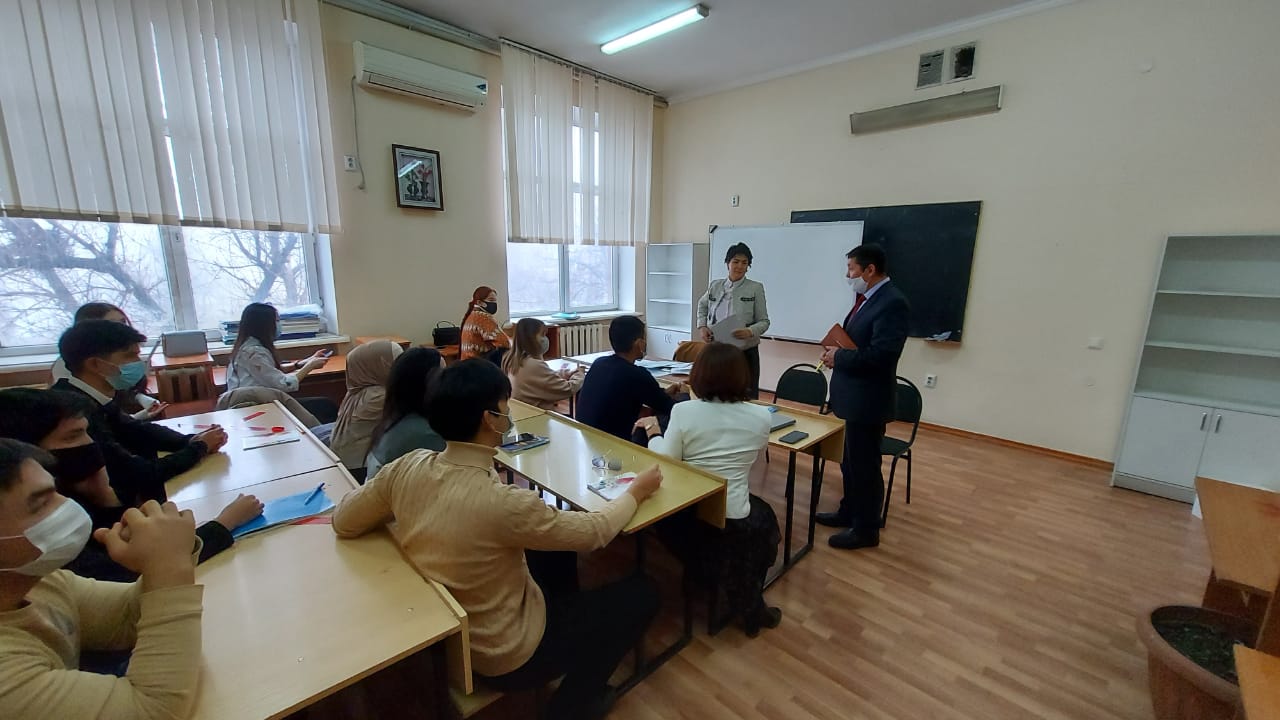 2-сурет.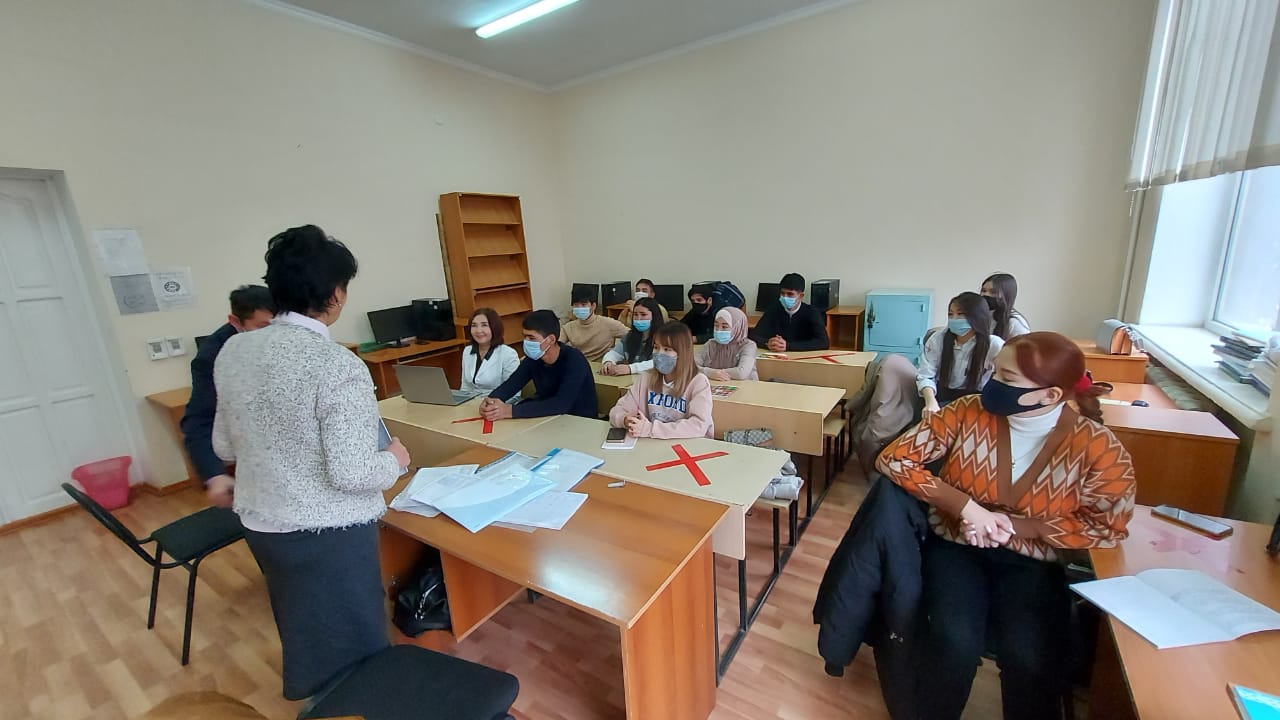 Кафедра меңгерушісі_________________________________(Т.А,Ж.,  қолы, мерзімі)БекітемінФакультет деканы___________Қ.Р. Сарықұлов          (қолы)«____»_________2022 ж.*БП және ЖБП пәндерінің оқу бағдарламалары (таңдау компоненті)(саны / %)*БП және ЖБП пәндерінің оқу бағдарламалары (таңдау компоненті)(саны / %)*БП және ЖБП пәндерінің оқу бағдарламалары (таңдау компоненті)(саны / %)ЖОО компоненті пәндерінің оқу бағдарламалары(саны / %)ЖОО компоненті пәндерінің оқу бағдарламалары(саны / %)ЖОО компоненті пәндерінің оқу бағдарламалары(саны / %)Таңдау компоненті пәндерінің оқу бағдарламалары(саны / %)Таңдау компоненті пәндерінің оқу бағдарламалары(саны / %)Таңдау компоненті пәндерінің оқу бағдарламалары(саны / %)қазорысағылшқазорысағылшқазорысағылш6В021105В 020100 «Философия» мамандығыФилософия тарихы 1Философия тарихы 2Қазақ философиясыСемиотикаЭтика және эстетикаДіндегі адамОрта ғасырлық батыс философиясы тарихыӘлеуметтік философияФилософиядағы сана мәселесіҒылым этосыҚоғамның саяси және әлеуметтік салаларыҚазіргі жаһандық мәселелердің философиялық мәнін түсінуҚұндылықтар философиясыҒылым философиясы+Кәзіргі заман философиялық әлем бейнесіМатерия және оның қасиеттеріПрактикалық философия+Қазақстан  қоғамының  бірігуі және патриотизмТарих философиясы Философия тарихы 3Философияға кіріспеXV-XVII  ғасырлардағы қазаз философиясыНеміс классикалық философиясыФилософяны оқытудың әдістемесіҚазіргі заманғы қазақ философиясыДиалектикалық логика  Аристотель логикасыФилософия тарихыАнтикалық эстетика тарихыМагистратураДокторантура(мамандықтың шифрі және атауы)Барлық магистранттар ушінҒылым тарихы мен философиясы-------Кафедра бойынша барлығы оқу жылына1--2-     27-Білім беру бағдарламасы (ББ)ОрындалуыОқу-әдістемелік әдебиеттерінің түрлеріОқу-әдістемелік әдебиеттерінің түрлеріОқу-әдістемелік әдебиеттерінің түрлеріОқу-әдістемелік әдебиеттерінің түрлеріОқу-әдістемелік әдебиеттерінің түрлеріОқу-әдістемелік әдебиеттерінің түрлеріОқу-әдістемелік әдебиеттерінің түрлеріБілім беру бағдарламасы (ББ)ОрындалуыОқулықтар, оның ішінде мем/ағылш. тіліндеОқу құралдар/оның ішінде мем/ағыл. тіліндеОқу-әдістемелік құралдары/ оның ішінде мем/ағылш. тіліндеДәрістер конспектілері/оның ішінде мем/ағылш. тіліндеЗертханалық, практ., сем., СӨЖ, КЖ (КЖ), ДЖ (ДЖ) бойынша, магистр/докторлық диссертациялар орындауға әдістемелік нұсқаулықтар, оның ішінде мем/ағылш. тіліндеКейстер, оның ішінде мем/ағыл. тіліндеІскерлік/рольдік ойындар, оның ішінде мем/ағыл. тілінде123456789Философия Жоспар1-1882-Философия Нақты1-1882-Барлығы2020-1882-Кафедра /Білім беру бағдарламасы (ББ)ОрындалуыБейне-Лекцилар, оның ішінде мемл/ағыл тіліндеВиртуальды зертханалық жұмыстар, оның ішінде мемл/ағыл тіліндеЭлектронды оқулықтар, оның ішінде мемл/ағыл тіліндеТақырыбы көрсетілген оқыту, ЭЕМ –да есептеу бағдарламаларын орындау мемл/ағыл тілінде12345философияжоспар2-1-нақты5-1-(кафедра) факультет бойынша барлығы ----Пәні фамилиясыҒыл дәрежесі, атағыТақырыбы Күні 1ФилософияРахимшиковаМавлудаКаримжановнаФилософия ғылымдарының кандидаты, доцентПознание и творчество. Познание как философская проблема. 17.02.202214.002ФилософияШалдарбекова Айша БакташевнаФилософия ғылымдарының кандидаты, аға оқытушыБолмыс.18.02.202211.00Кафедра /Білім беру бағдарламасы (ББ)Т.А.Ә.Басылым түріБасылым тілі, жылы ҚР ӘМ куәлік № 123455В022106В020100Философия Спанов М.Ж.ҚағаздаҚазақша, 2021Реест. барИтого по (кафедре) факультету №Т.А.Ә, қызметіПәні Инновациялық педагогикалық жұмыс түріЕндіру АКТ-сі тіркелу №1Жиенбекова А.А. Гуманитарлық пәндер Біліктілікті жоғарылату нәтижелерін оқу үдерісін ендіру№ 279,  15.06.20222Рахимшикова М.К.ФилософияҒЗЖ оқу үдерісіне еңгізу№ 141,  14.06.20223Мендикулова Ж.А.Ибраева Н.А.ФилософияҒЗЖ оқу үдерісіне еңгізу142 ,  14.06.20224Жиенбекова А.А. Мәдениеттану және психология Гуманитарлық және педагогикалық мамандықтар бойынша ғылыми – зерттеу жұмыстарының нәтижелерін  өндіріске енгізу№ 188,  10.06.20225Жиенбекова А.А.Мәдениеттану және психологияҒЗЖ оқу үдерісіне еңгізу№ 207,  13.06.20226Жиенбекова А.А.Мәдениеттану және психологияГуманитарлық және педагогикалық мамандықтар бойынша ғылыми – зерттеу жұмыстарының нәтижелерін  өндіріске енгізу№ 189,  10.06.2022Кафедра бойынша барлығы:Кафедра бойынша барлығы:6Кафедра /тобыФакультет / кафедраББ(ББ шифрі және атауы)Оқылатын пәндер саныПОӘК жинақталуыПОӘК жинақталуыКафедра /тобыФакультет / кафедраББ(ББ шифрі және атауы)Оқылатын пәндер саныбарлығы%Заң факультеті Философия кафедрасы 6В02210Философия 2727100%Заң факультеті Философия кафедрасы 5В020100 - Философия22100%Заң факультеті Философия кафедрасыбакалавриатБарлық  білім алушылардың білім беру бағдарламасы бойынша 22100%Заң факультеті Философия кафедрасымагистратура11100%Факультет/кафедра бойынша барлығы:Факультет/кафедра бойынша барлығы:3232100%№Кафедра /Оқытушының Т.А.Ә. Мамандық / Білім беру бағдарламасы (шифрі және атауы)Оқытушының Т.А.Ә. қызметіПәні Тақырыбы1Арынгазиева Б.Б.6В02210ФилософияФ.ғ.к., доцентфилософияСовремемнные проблемы осуществления образовательной деятельности по философским дисциплинам№ ПК ОК 4421152Мусаев Ринат АбдимуратовичБарлық  білім алушылардың білім беру бағдарламасы бойыншаАға оқытушыМәдениеттануМәдениеттану пәні бойынша халықаралық талаптарға сәйкес біліктілігін арттыру курсынан өтті№0054133Тұмашбай Талғат ЕркінұлыБарлық  білім алушылардың білім беру бағдарламасы бойыншаАға оқытушыФилософия Қаз ҰУде философия пәні бойынша біліктілігін арттыру курсынан өтті№ ПК -21-014Есиркеп Гулбану ЖарқынбекқызыБарлық  білім алушылардың білім беру бағдарламасы бойыншаОқытушы ФилософияФилософия пәні пәні бойынша халықаралық талаптарға сәйкес біліктілігін арттыру курсынан өтті№ 0054245Тасполтаева Меруерт РысбековнаБарлық  білім алушылардың білім беру бағдарламасы бойыншаАға оқытушыМәдениеттануМәдениеттану пәні бойынша халықаралық талаптарға сәйкес біліктілігін арттыру курсынан өтті№ 0054116Танатарова Махаббат КасымовнаБарлық  білім алушылардың білім беру бағдарламасы бойынша Оқытушы ФилософияҚаз ҰУде философия пәні бойынша біліктілігін арттыру курсынан өтті№ ПК 21-047Тәжі Асқар КемелханұлыБарлық  білім алушылардың білім беру бағдарламасы бойыншаАға оқытушыМәдениеттануМәдениеттану пәні бойынша халықаралық талаптарға сәйкес біліктілігін арттыру курсынан өтті№ 0022138Бименов Қайрат ТилеубергеновичБарлық  білім алушылардың білім беру бағдарламасы бойыншаАға оқытушыФилософияФилософия пәні бойынша халықаралық талаптарға сәйкес біліктілігін арттыру курсынан өтті№ 0032439Жолдыбаева Мадина Сарсентаевна Барлық  білім алушылардың білім беру бағдарламасы бойыншаАға оқытушыЦифрлық сауаттылық және қашықтықтан оқыту технологиясының негіздері № 1273ОҚУ10Исенгалиева Жамиля Барлық  білім алушылардың білім беру бағдарламасы бойыншаАға оқытушыМәдениеттануМәдениеттану пәні бойынша халықаралық талаптарға сәйкес біліктілігін арттыру курсынан өтті№ 00322211Жиенбекова Айнур Абдрахмановна Барлық  білім алушылардың білім беру бағдарламасы бойыншадоцентМәдениеттануМәдениеттану пәні бойынша халықаралық талаптарға сәйкес біліктілігін арттыру курсынан өтті№245212Рахимшикова Мавлуда Каримжановна Барлық  білім алушылардың білім беру бағдарламасы бойыншадоцентФилософияАстана жобалары халықаралық және республика деңгейіндегі жобаларды ұйымдастыру орталығы№ 00534013Жиенбекова А.А.Магистратура Ф.ғ.к., доцентҒылымның тарихы мен философиясыАль-Фараби атындағы Қазақ Ұлттық университетінің Біліктілікті арттыру және қосымша білім беруды арттыру Институтында жоғары оқу орындары оқытушыларына арналған № 9400 14Спанов М.Ж.6В02210Ф.ғ.к., доцентФилософияАль-Фараби атындағы Қазақ Ұлттық университетінің Философия кафедрасының Ғылыми білім беру Орталығы«Цифрлық гуманитаристика негіздері және оны философиялық гуманитарлық пәндердіі оқытуда қолдану» біліктілігін арттыру курсы № 009615Арынғазиева Б.Б.6В02210Ф.ғ.к., доцентФилософияАль-Фараби атындағы Қазақ Ұлттық университетінің Философия кафедрасының Ғылыми білім беру Орталығы«Цифрлық гуманитаристика негіздері және оны философиялық гуманитарлық пәндердіі оқытуда қолдану» біліктілігін арттыру курсы № 005816Жиенбекова А.А.6В02210Ф.ғ.к., доцентФилософияАль-Фараби атындағы Қазақ Ұлттық университетінің Философия кафедрасының Ғылыми білім беру Орталығы«Цифрлық гуманитаристика негіздері және оны философиялық гуманитарлық пәндердіі оқытуда қолдану» біліктілігін арттыру курсы № 006817Таирова Б.Л.6В02210Ф.ғ.к., доцентФилософияАль-Фараби атындағы Қазақ Ұлттық университетінің Философия кафедрасының Ғылыми білім беру Орталығы«Цифрлық гуманитаристика негіздері және оны философиялық гуманитарлық пәндердіі оқытуда қолдану» біліктілігін арттыру курсы № 006718Жолдыбаева М.С.6В02210Аға оқытушыФилософия Заманауи оқыту технологиядары М.Ауезов атыедағы ОҚУ № 202619Спанов М.Ж.Магистранттар, докторанттарФ.ғ.к., доцентГуманитарлық ғылымдарБіліктілігін арттыру курсы лекторына берілді. «Жаңа Қазақстан: білім мен ғылымның жаңа белестері» ОҚУ № 00920Жиенбекова А.А.Магистранттар, докторанттарФ.ғ.к., доцентГуманитарлық ғылымдарБіліктілігін арттыру курсы лекторына берілді. «Жаңа Қазақстан: білім мен ғылымның жаңа белестері» ОҚУ № 016Кафедра бойынша барлығы:Кафедра бойынша барлығы:20СеместрлерЖоспар бойынша ашық сабақтарЖоспар бойынша ашық сабақтарЖоспар бойынша ашық сабақтарПроведенные открытые занятия, в т.ч.:Проведенные открытые занятия, в т.ч.:Проведенные открытые занятия, в т.ч.:Проведенные открытые занятия, в т.ч.:Проведенные открытые занятия, в т.ч.:Проведенные открытые занятия, в т.ч.:Проведенные открытые занятия, в т.ч.:Проведенные открытые занятия, в т.ч.:Проведенные открытые занятия, в т.ч.:СеместрлерЖоспар бойынша ашық сабақтарЖоспар бойынша ашық сабақтарЖоспар бойынша ашық сабақтар Магистратура бойынша Магистратура бойынша Магистратура бойыншаДокторантура бойыншаДокторантура бойыншаДокторантура бойыншаСабақ түрі бойыншаСабақ түрі бойыншаСабақ түрі бойыншаСеместрлерОрысҚазАғылОрысҚазАғылОрысҚазАғылЛекцияПракт.сабақЗерт.сабақI1111-Барлығы:222II112--Барлығы: - - -Жалпы:2221-Жалпы:4443                 13                 13                 1№Ашық сабақтарды өткізген ОПҚ сандық және сапалық құрамын Ашық сабақтарды өткізген ОПҚ сандық және сапалық құрамын 1Ғылым  докторы, профессор2Ғылым кандидаттары, доцент33PhD  доктор 5Магистр, аға оқытушы16Оқытушы 7Кафедра меңгерушісі8ДеканБарлығыБарлығы1  жартыжылдықта / 2020-2021  оқу жылында  жүргізілген ашық сабақтардың түрі мен формалары 1  жартыжылдықта / 2020-2021  оқу жылында  жүргізілген ашық сабақтардың түрі мен формалары 1  жартыжылдықта / 2020-2021  оқу жылында  жүргізілген ашық сабақтардың түрі мен формалары 1  жартыжылдықта / 2020-2021  оқу жылында  жүргізілген ашық сабақтардың түрі мен формалары 1  жартыжылдықта / 2020-2021  оқу жылында  жүргізілген ашық сабақтардың түрі мен формалары 1  жартыжылдықта / 2020-2021  оқу жылында  жүргізілген ашық сабақтардың түрі мен формалары 1  жартыжылдықта / 2020-2021  оқу жылында  жүргізілген ашық сабақтардың түрі мен формалары Білім беру бағдарламасы(ББ шифрі және атауы)ЛекцияларПрактикалық сабақтарСеминар сабақтарЗертханалық сабақтарАшық сабақтар саныОқу жылындағы топтардың жалпы саны6В022103-1-47М------8Д------Пән атауы Әдістемелік қамтылуыФилософия 1.Тақырып.  Философиядағы болмыс және материя мәселелері. 2.Тақырып. Диалектика – дамудың философиялық теориясы3.ТақырыпФилософиядағы адамның өмірі мен өлімі туралы мәселе.Адам өмірінің мәні. 4.ТақырыпФилософияның пайда болуы және дамуы+Философия Тема: Человек+Философия  Тема.  Познание и творчество.Познание как философская проблема+Философия Тема: Болмыс+№Тақырыбыкүні, уақытыСеминар өткізген оқытушының Т.А.Ә. №   хаттама №   хаттама 1Кафедраның ғылыми-әдістемелік семинарының жоспарын бекіту Тамыз  2021 ж.Спанов М.Ж.Рахимшикова М.К.Хаттама №1Хаттама №12Философия, Мәдениеттану  және философия мамандығы бойынша оқытылатын пәндердің әдістемелік нұсқауларымен қамтамасыз етілуы Қырқүйек 2021 ж.Рахимшикова М.К.Хаттама №2Хаттама №23Жоспардан тысХалықаралық ғылыми-әдістемелік семинар Имам әл – Бухари университеті мен М.Ауезов атындағы ОҚУниверситеті «Философия» кафедрасының қйымдастыруы мен «Имам әл Бухари мен ҚожаАхмет  Ясауи шығармашылығындағы адамгершілің пен мораль мәселелері» тақырыбында ZOOM платформасы арқылы ғылыми әдістемелік семинарҚазан 2021 жылСпанов М.Ж.Рахимшикова М.К.Хужаев М.И.Хаттама №3Хаттама №34Шет ел тәжірибесі негізінде сабақ берудің инновациялық әдістері Қараша  2021 г.Исенгалиева Ж.Хаттама №4Хаттама №45100 жаңа оқулық шеңберіндегі пәндердің оқу әдістемелік әәдебиеттер мен қамтамасыз ету туралы.   Қазақстанда философиядан сабақ беру: дәстұр мен қазіргі заман 24 қантар 2022 жылРахимшикова М.К.Сулейменов Т.А.Хаттама №56Кафедраның 2021-2022 оқу жылындағы ғылыми-әдістемелік жұмысының негізгі нәтижелері 30 мамыр 2022 жылРахимшикова М.К.Спанов М.Ж:Хаттама №6№Т.А.Ә., қызметіТақырыбы және өткізу орныЕсеп түрі  (сертификат, куәлік, төлқұжатжәне т.б.)1Рахимшикова М.К. Аль-Бухари университеті мен М.Ауезов атындағы Оңтүстік Қазақстан университеті арасындағы  «Ал-Бухари және Қожа Ахмет Ясауи шығармашылығындағы адамгершілік пен мораль мәселелері» Халықаралық ғылыми-әдістемелік семинар ұйымдастырылды. Ташкент қаласы, Аль-Бухари университетіХаттамаСертификаттар 2Рахимшикова М.К. Мирзо Улықбек атындағы Өзбекстан Ұлттық университетінің Әлеуметтік ғылымдар факультетінде  философия мамандығының 2 – курс студентеріне «Онтология» пәнінен «Болмыс философиясы» атты тақырыпта халықаралық деңгейдегі  масстер класс өткізді. Төлқұжат 3Жиенбекова А.А.«Жаңа Қазақстан: білім мен ғылымнығ жаңы белестері» біліктілікті арттыру лекторына берілдіМ.Ауезов атындағы ОҚУниверситетіКуәлік  № 0164Спанов М.Ж.Мирзо Улықбек атындағы Өзбекстан Ұлттық университетінің Әлеуметтік ғылымдар факультетінде  философия мамандығының 3 – курс студентеріне «Құндылықтар философиясы» пәнінен «Құндылық феномені. Материалдық және рухани құндылықтар» тақырыбында  халықаралық деңгейдегі  масстер класс өткізді.Төлқұжат 5Қапарова Д.Д.Мирзо Улықбек атындағы Өзбекстан Ұлттық университетінің Әлеуметтік ғылымдар факультетінде  философия мамандығының 1 – курс студентеріне «философия» пәнінен «Онтология» тақырыбында  халықаралық деңгейдегі  масстер класс өткізді.Төлқұжат6Рахимшикова М.К.Мирзо Улықбек атындағы Өзбекстан Ұлттық университетінің Әлеуметтік ғылымдар факультетінде  философия мамандығының 2  – курс студентеріне «философия» пәнінен «Философия познания» тақырыбында  халықаралық деңгейдегі  масстер класс өткізді.Төлқұжат7Спанов М.Ж.Науаи мемлекеттік педагогикалық институтында 25.05.2022 – 28.05.2022 жыл аралығында 1-курс студентеріне философия пәнінен «Орталық Азия ойшылдарының философиялық мұрасы» тақырыбында дәріс өтті.Төлқұжат8Ибраева Н.А.Науаи мемлекеттік педагогикалық институтында 25.05.2022 – 28.05.2022 жыл аралығында 1-курс студентеріне философия пәнінен «Орталық Азия ойшылдарының философиялық мұрасы» тақырыбында дәріс өтті.Төлқұжат9Есимова А.Е.Науаи мемлекеттік педагогикалық институтында 25.05.2022 – 28.05.2022 жыл аралығында 1-курс студентеріне философия пәнінен «Орталық Азия ойшылдарының философиялық мұрасы» тақырыбында дәріс өтті.Төлқұжат№Т.А.Ә., қызметіТақырыбы және өткізу орныЕсеп түрі  (сертификат, куәлік, төлқұжатжәне т.б.)1Шалдарбекова Айша Бахташевна«Ал-Бухари және Қожа Ахмет Ясауи шығармашылығындағы адамгершілік пен мораль мәселелері»   атты Халықаралық ғылыми-әдістемелік семинарда «Қ.А.Ясауи дүниетанымындағы рухани кемелдену мәселелері» тақырыбында лекция оқыды, Ташкент, 12 қазан  Сертификат 2Рахимшикова Мавлуда Каримжановна«Ал-Бухари және Қожа Ахмет Ясауи шығармашылығындағы адамгершілік пен мораль мәселелері»   атты Халықаралық ғылыми-әдістемелік семинарда «Учение о нравственности Ходжа Ахмеда Яссави» тақырыбында лекция оқыды, Ташкент, 2021 ж.12 қазан  Сертификат3Есиркепова Гулзипа Киргизбаевна«Ал-Бухари және Қожа Ахмет Ясауи шығармашылығындағы адамгершілік пен мораль мәселелері»   атты Халықаралық ғылыми-әдістемелік семинарда «Қ.А.Ясауидің хәл ілімі» тақырыбында лекция оқыды, Ташкент, 2021 ж.12 қазан  Сертификат4Спанов М.Ж.Основные аспекты и тенеднции развития Гражданского общества - (2сағат)«Азаматтық қоғамды қалыптастырудың негізгі аспектілері мен тенденциялары» тақырыбында  Халықаралық Жазғы мектеп, М.Ауезов атындағы ОҚУниверситетіСертификат5Шалдарбекова Айша БахташевнаХХ ғасырдың басындағы ұлт зиялыларының философиялық мұрасының Қазақстанда қоғамдық сананы жаңғыртудағы орны  4 сағат«Азаматтық қоғамды қалыптастырудың негізгі аспектілері мен тенденциялары» тақырыбында  Халықаралық Жазғы мектеп, М.Ауезов атындағы ОҚУниверситетіСертификат6Рахимшикова Мавлуда КаримжановнаФилософское наследие средневековых мыслителей центральной Азии в контексте обновления современного общества – 2 сағат«Азаматтық қоғамды қалыптастырудың негізгі аспектілері мен тенденциялары» тақырыбында  Халықаралық Жазғы мектеп, М.Ауезов атындағы ОҚУниверситетіСертификат7Есиркепова Гулзипа Киргизбаевна1.Шығыс философия тарихында қоғам туралы көзқарастары. 4 сағат«Азаматтық қоғамды қалыптастырудың негізгі аспектілері мен тенденциялары» тақырыбында  Халықаралық Жазғы мектеп, М.Ауезов атындағы ОҚУниверситетіСертификат8Жиенбекова Айнур Абдрахмановна1.Казакстан Республикасы азаматтык когамын жане студент жастардын улттык санасын дамыту стратегиясы.  2 сағат2.КР азаматтык когамын жане студент жастардын тарту механизмін қолдану негізінде азаматтық қогам институттарын жетілдіру және дамыту стратегиялары (2сағат)«Азаматтық қоғамды қалыптастырудың негізгі аспектілері мен тенденциялары» тақырыбында  Халықаралық Жазғы мектеп, М.Ауезов атындағы ОҚУниверситетіСертификат9Ибраева Н.А.Свобода личности в гражданском обществе 2 сағат«Азаматтық қоғамды қалыптастырудың негізгі аспектілері мен тенденциялары» тақырыбында  Халықаралық Жазғы мектеп, М.Ауезов атындағы ОҚУниверситетіСертификат№р/сТ.А.Ә.Бұйрық / өкім1Шалдарбекова А.Б.Инспекциялық комиссия торағасы     2Рахимшикова М.К.Инспекциялық комиссия мүшесі  3Исенгалиева Ж.М.Инспекциялық комиссия мүшесі  №р/сОқулық атауыПәні Мамандықтың/ББ шифрі және атауы1ДжонстонД.«Философияныңқысқашатарихы. СократтанДерридағадейін».Ғылыми ред. Нурышева Г.Ж. – Астана, 2018.– 216 б.Философия Барлық  білім алушылардың білім беру бағдарламасы бойынша2Кенни  Э. «Батысфилософиясыныңжаңатарихы. 1-том: Антика философиясы» / ғылыми редактор Молдабеков Ж. Ж. – Астана, 2018. – 408 с.Қазіргі жаһандық мәселелердің философиялық мәнін түсіну5В020100 Философия 3Карен Армстронг Иудаизм, христиандық пен исламдағы 4000 жылдық ізденіс: Құдайтану баяны/ Научн.редактор Кенжетай Д. – Астана, 2018. – 496 с.Философия Барлық  білім алушылардың білім беру бағдарламасы бойынша4Хесс Р. «Философияның таңдаулы 25 кітабы». Ғылыми ред. Раев Д.С. – Астана, 2018.–360 с.Философия Барлық  білім алушылардың білім беру бағдарламасы бойынша№п/пМамандықтың/ББ шифрі және атауыОқулық, оқу құралдарын шығару, дәрістер жинағын, семинар сабақтардың әдістемелік нұсқауларының атауыПәні Т.А.Ә., жасалған/шығарылған ОӘӘ атауы16В02210-Философия  «Семиотика» пәнінен білім алушыларға арналған оқулықСемиотика Жиенбекова А.А.26В02210-Философия  «Қазақ философиясы» пәнінен дәрістер жинағыҚазақ философиясыСпанов М.Ж.36В02210-Философия   ««Құндылықтар философиясы» пәнінен дәрістер жинағы««Құндылықтар философиясы»Шалдарбекова А.Б.Рахимшикова М.К.46В02210-Философия  «Адамгершілік философиясы» пәнінен дәрістер жинағы  «Адамгершілік философиясы»Исенгалиева Ж.56В02210-Философия  «Қазіргі жаһандық мәселелердің философиялық мәнін түсіну» пәнінен дәрістер жинағы  «Қазіргі қоғамдық мәселелердің философиялық мәнін түсіну»Исенгалиева Ж.66В02210-Философия  «Тарих философиясы» пәнінен дәрістер жинағы«Тарих философиясы» Шалдарбекова А.Б.76В02210-Философия   «Қазіргі заманғы қазақ философиясы» пәнінен дәрістер жинағы«Қазіргі заманғы қазақ философиясы»Балтабаев Н.К.86В02210-Философия   «Неміс классикалық  философиясы» пәнінен дәрістер жинағы«Неміс классикалық  философиясы»Ибраева Н.А.96В02210-Философия   «Қоғамның саяси және әлеуметтік салалары» пәнінен дәрістер жинағы«Қоғамның саяси және әлеуметтік салалары»Арынғазиева Б.Б.106В02210-Философия   «Ғылым философиясы» пәнінен семинар сабағына арналған әдістемелік нұсқаулар«Ғылым философиясы»Ибраева Н.А.11Барлық  білім алушылардың білім беру бағдарламасы бойынша«Ғылым тарихв мен философиясы» пәнінен МӨЖ ге  арналған оқу әдістемелік құрал«Ғылым тарихы мен философиясы»Спанов М.Ж.126В02210-Философия   «Материя және оның қасиеті» пәнінен семинар сабағына арналған ӘН«Материя және оның қасиеті»Ибраева Н.А.136В02210-Философия   «Философияға кіріспе» пәнінен семинар сабағына арналған әдістемелік нұсқаулар«Философияға кіріспе»Сулейменов Т.А.146В02210-Философия   «Қазіргі заман философиялық әлем бейнесі» пәнінен семинар сабағына арналған әдістемелік нұсқаулар«Қазіргі заман философиялық әлем бейнесі»Есиркепова Г.К.156В02210-Философия   «Әлеуметтік философия» пәнінен СӨЖ сабағына арналған ӘН«Әлеуметтік философия»Тұмашбай Т.166В02210-Философия   «Этика және эстетика» пәнінен СӨЖ ге арналған әдістемелік нұсқаулар«Этика және эстетика»Исенгалиева Ж.М.176В02210-Философия   «Семиотика» пәнінен семинар сабағына  арналған әдістемелік нұсқаулар«Семиотика»Ибраева Н.А.18Барлық  білім алушылардың білім беру бағдарламасы бойынша«Философия» пәніненОқу әдістемелік құрал«Философия»Есимова А.Е.196В02210-Философия  Интерактивті «Кейс- әдісі»  арқылы «Философия» пәнінен әдістемелік нұсқаулар«Философия»Ботабаев Ғ.Е.206В02210-Философия  6В02210-  Философия білім   беру бағдарламасы бойынша интерактивті «Кейс- әдісі»  арқылы «Діндегі адам» пәнінен  әдістемелік нұсқаулар«Діндегі адам»Бименов К.Т.№п/пТ.А.Ә.Ғылыми кеңестің және ректораттың шешімікүні және шешім №_ Орындалуы №Мамандықтар атауыҚабылдау жағдайларыСтуденттер контингенті (адам)Студенттер контингенті (адам)Студенттер контингенті (адам)Студенттер контингенті (адам)Студенттер контингенті (адам)Студенттер контингенті (адам)Студенттер контингенті (адам)Дайындықтың басталуы№Мамандықтар атауыҚабылдау жағдайларыКурстар Курстар Курстар Курстар Курстар Курстар Курстар Дайындықтың басталуы№Мамандықтар атауыҚабылдау жағдайларыБарлығы123456Дайындықтың басталуы1234567891011Күндізгі толықКүндізгі толық36129123Грант77123Ун. грантыАқылы 5---Кешкі оқу түріГрантУн. грантыАқылы 55Сырттай Сырттай ГрантУн. грантыАқылы ҚОЖ қолдануменҚОЖ қолдануменГрантУн. грантыАқылыбарлығыбарлығыбарлығыФакультет (кафедра) бойынша барлығыФакультет (кафедра) бойынша барлығыФакультет (кафедра) бойынша барлығы41№ п/пКафедраның аталуыОПҚ барлығыҒылым докторлары, профессорларҒылым кандидаттары, доценттерPhD докторҒылыми атақтары мен дәрежелігінің үлесіҚоса атқарушыларҚоса атқарушыларСағаттық қызмет атқарушыларОПҚ тілді меңгеруіОПҚ тілді меңгеруіОПҚ тілді меңгеруі№ п/пКафедраның аталуыОПҚ барлығыҒылым докторлары, профессорларҒылым кандидаттары, доценттерPhD докторҒылыми атақтары мен дәрежелігінің үлесібарлығыОның ішінде ғылыми дәрежеліі барларСағаттық қызмет атқарушыларҚазақ тіліндеОрыс тіліндеАғылшын тілінде12345678910111213Философия 25-9-39 %11-25201Базаға сәйкес білімі барларМамандық бойынша еңбек өтілі барларҒылыми-пед.жұмыс өтіліҒылыми-пед.жұмыс өтіліҒылыми-пед.жұмыс өтіліЖасыЖасыЖасыЖасыБазаға сәйкес білімі барларМамандық бойынша еңбек өтілі барлар5 жылға дейін5-15 жыл15 жылдан астам35 жасқа дейін35-50 жас50 жастан асқанзейнеткер1415161718192021222525371531642№Оқытушының аты-жөніҒылыми атағы мен атқаратын қызметіЖоспарланған сағатыОрындалған сағатыЕскерту1Спанов М.Ж.Филос.ғ.к., кафедра меңгерушісі102010202Есиркепова Г.К.ф.ғ.к., доцент6756753Дүйсен Н.Боқытушы102010204Жолдыбаева М.С.аға оқытушы102310235Мендикулова Ж.А.аға оқытушы102010206Балтабаев Н.Қ.аға оқытушы102010207Бименов К.Т.аға оқытушы102010208Ботабаев Г.Е.аға оқытушы102010209Есимова А.Е.аға оқытушы739,5739,510Есиркеп Г.Ж.аға оқытушы1027,51027,511Танкиш Н.П.аға оқытушы1027,51027,512Ибраева Н.А.ф.ғ.к., аға оқытушы1028,51028,513Арынғазиева Б.Б.ф.ғ.к., доцент337,5337,514Рахимшикова М.К.ф.ғ.к., доцент85385315Сулейменов Т.А.ф.ғ.к., доцент673,5673,516Шалдарбекова А.Б.ф.ғ.к., аға оқытушы1020,51020,517Исенгалиева Ж.М.аға оқытушы1025102518Тұмашбай Т.Е.аға оқытушы1070107019Тасполтаева М.Раға оқытушы1035103520Танатарова М.К.оқытушы68168121Таирова Б.Л.ф.ғ.к., доцент175,5175,522Мусаев Р.А.аға оқытушы34034023Капарова Д.Д.оқытушы891,5891,524Жиенбекова А.А.ф.ғ.к., доцент68068025Тажи А.К.аға оқытушы1020102026Бекен Н.3232барлығы21536№р/сМерзіміКафедра, ОПҚ тегі,аты,жөні,Пәні,Сабақ түрі,ТақырыбыКафедра мүшесінің тегі,аты,жөніЗаманауиинновациялық технологиялық әдістерді қолдануыКафедра мүшелерінің қатысқан сабақтарының шешімі, ескертуі және ұсыныстары123456«Философия» кафедрасы«Философия» кафедрасы«Философия» кафедрасы«Философия» кафедрасы«Философия» кафедрасы«Философия» кафедрасы122.09.2021ж.Уақыты 11:45ауд 705Г«Философия» кафедрасының  аға оқытушысы Тұмашбай Т.Е. Пән: «Философия»Семинар Тақырып: «Философиядағы сана проблемасы»Тобы: ИП 20-4крСпанов М.Ж.Танкиш Н.П.Тарату материалдары қолданылдыМүмкіндігінше сабақтарда оқытудың техникалық құралдарын пайдалану ұсынылады (4,5)224.09.2021ж. Уақыты 10:40ZOOM иден.6172868235Код 123456«Философия» кафедрасының аға оқытушысыБотабаев Г.Е.Пән: «Философия»Дәріс Тақырып «Сана, жан және тіл»Тобы ЖТ 20-4к1,2Ибраева Н.А.Есимова А.Е.Тарату материалдары қолданылды.Сабақтарда интерактивті әдістер мен дәстүрлі педагогикалық тәсілдерді ұтымды үйлестіру қажет. (4,2) 328.09.2021ж.Уақыты 11:45«Философия» кафедрасының оқытушысыДүйсен Н.Б.Пән: «Философия» Семинар Тақырып «Онтология және метафизика»Тобы  ЖТ 30-3к1Шалдарбекова А.Б.Таңатарова М.К.Тарату материалдары қолданылды.Сабақтарда интерактивті әдістер мен дәстүрлі педагогикалық тәсілдерді ұтымды үйлестіру қажет. (4,1)412.10.2021ж.Уақыты 15:00Ауд 303«Философия» кафедрасының  доцентіЕсиркепова Г.К.Пән: «Философия»Семинар Тақырып: «Болмыс. Онтология және метафизика»Тобы: ЕП 20-13рЖиенбекова А.А.Дүйсен Н.Б.Тарату материалдары қолданылдыНақты ситуациялық мәселелерді талқылау ұсынылды (4,6)518.10.2021ж.Уақыты 08-30ZOOM иден. 4291991806Код 093229Ашық сабақ«Философия» кафедрасының аға оқытушысыИбраева Н.А.Пән: «Философия»Дәріс Тақырып:«Человек»Тобы ЖТ 20-1р,3р1Арынгазиева Б.Б.Капарова Д.Д.Тарату материалдары қолданылды.Дәріс оқу кезінде ғылыми-әдістемелік тәсілді қолдану ұсынылады. (4,6)629.10.2021ж.Уақыты 15-40Ашық сабақ«Философия» кафедрасының аға оқытушысыЖолдыбаева М.С.Пән: «Мәдениеттану»Семинар Тақырып: «Ортағасырдағы Қазакстандағы түркі мәдениеті» Тобы: ИП 21-3к2,3ксЖиенбекова А.А.Тұмашбай Т.Е. Тарату материалдары қолданылды.Семинар оқу кезінде ғылыми-әдістемелік тәсілді қолдану ұсынылады (4,6)701.11.2021жУақыты 08-30ZOOM Иден.7604799974Код 200021«Философия» кафедрасының аға оқытушысыБалтабаев Н.К.Пән: «Философия»Дәріс Тақырып: «Этика. Құндылықтар философиясы» Тобы: ХТ 20-5к,10к1,10к2Рахимшикова М.К.Тасполтаева М.Р.Тарату материалдары қолданылды.Дәріс оқу кезінде ғылыми-әдістемелік тәсілді қолдану ұсынылады. (4,2)808.11.2021жУақыты 08-50ауд 201в«Философия» кафедрасының аға оқытушысыБименов К.Т.Пән: «Философия»Семинар Тақырып: «Еркіндік философиясы» Тобы: ХТ 20-2к,2к1,2к2Сулейменов Т.А.Балтабаев Н.К.Тарату материалдары қолданылды.Семинар оқу кезінде ғылыми-әдістемелік тәсілді қолдану ұсынылады(4,3)911.11.2021жУақыты 08-50ауд 201в«Философия» кафедрасының аға оқытушысыТанкиш Н.П.Пән: «Философия» СОӨЖ Тақырып: «Қазіргі қоғамдағы дәстүрлі құндылықтардың рөлі» Тобы: ЕП 20-1к1,1к2.Спанов М.Ж.Ботабаев Г.Е.Тарату материалдары қолданылды.СОӨЖ оқу кезінде ғылыми-әдістемелік тәсілді қолдану ұсынылады (4,5)1006.12.2021жУақыты 12-00ауд 312«Философия» кафедрасының оқытушысы Таңатарова М. К.Пән: «Культурология»СОӨЖ Тақырып: «Постмодернизм мәдениеті»Тобы: ТП 21-13к1Есиркепова Г.К.Исенгалиева Ж.М.Тарату материалдары қолданылды.СОӨЖ оқу кезінде ғылыми-әдістемелік тәсілді қолдану ұсынылады (4,1)1108.12.2021жУақыты 09-50ауд 111в«Философия» кафедрасының оқытушысыЕсиркеп Г.Ж.Пән: «Мәдениеттану»Семинар Тақырып: «Қазақстан мәдениеті: мәселелер мен болашағы» Тобы: МС 21-14к2Ибраева Н.А.Танатарова М.К.Тарату материалдары қолданылды.Мүмкіндігінше сабақтарда оқытудың техникалық құралдарын пайдалану ұсынылады (4,5)1210.12.2021жУақыты 10-40ZOOM Иден.9948187665Код 5555«Философия» кафедрасының аға оқытушысы Исенгалиева Ж.М.Пән: «Этика және эстетика»Дәріс Тақырып: «Қазіргі заман адамын эстетикалық тәрбиелеу мәселелері» Тобы: ЮМ 20-6кЕсиркепова Г.К.Есимова А.Е.Тарату материалдары қолданылды.Дәріс оқу кезінде ғылыми-әдістемелік тәсілді қолдану ұсынылады. (4,4)1308.02.2022ж.Уақыты 9.35 - 10:40«Философия» каф-ң доценті Спанов М.Ж.Пән: «Философия»Дәріс Тақырып:«Дүниетанымның тарихи түрлері»Тобы СМ 20-1к1,1к2,9к1,9к2Жиенбекова А.А. Ибраева Н.А. Тарату материалдары қолданылдыДәріс оқу кезінде ғылыми-әдістемелік тәсілді қолдану ұсынылады. (4,8)1428.02.2022Уақыты 12.50«Философия» каф-ң  доцентіРахимшикова М.К. Пән: «Философия»Дәріс Тақырып: «Познание и творчество»Тобы: ЭФ-20-1рСпанов М.Ж.Тарату материалдары қолданылдыДәріс оқу кезінде ғылыми-әдістемелік тәсілді қолдану ұсынылады.  (4,6)1517.02.2022Уақыты 11.00«Философия» каф-ң аға оқыт-сы Есимова А.Э. Пән: «Философия» СОӨЖ Тақырып «Роль философии в модернизации современного Казахстана»Тобы  ЭФ-20-7р1,8р,9рИбраева Н.А.Тарату материалдары қолданылды.Сабақтарда интерактивті әдістер мен дәстүрлі педагогикалық тәсілдерді ұтымды үйлестіру қажет. (4,6)1624.03.2022ж.Уақыты 10:40«Философия» каф-ң аға оқыт-сы Шалдарбекова А.Б. Пән: «Философия»Семинар Тақырып: «Болмыс. Онтология және метафизика»Тобы: ЭФ 20 7к1, 7к2, 7к3Рахимшикова М.К Тасполтаева М.Р.Тарату материалдары қолданылдыМүмкіндігінше сабақтарда оқытудың техникалық құралдарын пайдалану ұсынылады (4,5)1715.03.2022ж.   Уақыты 9.30«Философия» каф-ң аға оқыт-сыТасполтаева М.Р.Пән: «Мәдениеттану»Семинар Тақырып «Орталық Азияның ортағасырлық мәдениеті»Тобы:  ЮМ 21-1к6Рахимшикова М.КТұмашбай Т.Е. Тарату материалдары қолданылды.Сабақтарда интерактивті әдістер мен дәстүрлі педагогикалық тәсілдерді ұтымды үйлестіру қажет. (4,2) 1802.03.2022ж.уақыты 11.30«Философия» каф-ң доценті Сулейменов Т.А. Пән: «Аристотель логикасы» СОӨЖ Тақырып «Жеке ұғымдар мен анықтамалар»Тобы  ЮМ 19-6кШалдарбекова А.Б.Тарату материалдары қолданылды.Сабақтарда интерактивті әдістер мен дәстүрлі педагогикалық тәсілдерді ұтымды үйлестіру қажет. (4,8)1911.04.2022ж.уақыты 10.40ауд 303«Философия» каф-ң доценті Арынғазиева Б.Б.Пән: «Философия»Семинар Тақырып: «Өнер философиясы»Тобы: МС 20-3к1Спанов М.Ж. Есіркепова Г.К. Тарату материалдары қолданылдыНақты ситуациялық мәселелерді талқылау ұсынылды (4,8)2028.03.2022уақыты 15-00«Философия» каф-ң аға оқыт-ы Мендикулова Ж.А.Пән: «Философия»Дәріс Тақырып:« Құндылықтар философиясы»Тобы ФИ 20-1к1,1к24кАрынгазиева Б.Б.Тарату материалдары қолданылды.Дәріс оқу кезінде ғылыми-әдістемелік тәсілді қолдану ұсынылады. (4,)215.04.2022уақыты 12.50«Философия» каф-ң аға оқыт-ы Мусаев Р.А.Пән: «Философия»Семинар Тақырып: «Философиядағы еркіндік мәселесі» Тобы: МНГ-20-3ткИбраева Н.А.Тасполтаева М.Р. Тарату материалдары қолданылды.Семинар оқу кезінде ғылыми-әдістемелік тәсілді қолдану ұсынылады (4,4)2213.05.2022жуақыты 11-45«Философия» каф-ң доценті Жиенбекова А.А.Пән: «Культурология и психология»Дәріс Тақырып: «Государственная Программа «Культурное наследие» Тобы: ИП-20-3р1, 3р 2,6р,5р,7рАрынгазиева Б.Б.Тарату материалдары қолданылды.Дәріс оқу кезінде ғылыми-әдістемелік тәсілді қолдану ұсынылады. (4,6)2313.05.2022г.Уақыты 11.50ауд 419«Философия» каф-ң  оқыт-сыКапарова Д.Д.Пән: «Философия»Семинар Тақырып: «Философия глобализации» Тобы: ЮМ 21-1рсШалдарбекова А.Б.Тарату материалдары қолданылды.Семинар оқу кезінде ғылыми-әдістемелік тәсілді қолдану ұсынылады(4,2)2427.04.2022Уақыты 12.00«Философия» каф-ың аға оқыт-сы Тәжі А.К.Пән: «Мәдениеттану» СОӨЖ Тақырып: «ХХғ-ХХІғ. Батыс Еуропаның жастар субмәдениеті және олардың қазақстандық жастардың құндылығына әсері» Тобы: ЭФ-21-5к1,5к2, 5к3Ибраева Н.А.Тарату материалдары қолданылды.СОӨЖ оқу кезінде ғылыми-әдістемелік тәсілді қолдану ұсынылады(4,6)Факультет -профессорлық құрамының оқу сабақтарының даярлығы мен өту сапасын бақылау мақсатындағы қатысқын сабақтар, олардың ішінде:Сабақ саныСабақ саныСабақ саныСабақ саныСабақ саныСабақ саныСабақ саныСабақ саныФакультет -профессорлық құрамының оқу сабақтарының даярлығы мен өту сапасын бақылау мақсатындағы қатысқын сабақтар, олардың ішінде:Нақтылы орындалғаныНақтылы орындалғаныНақтылы орындалғаныНақтылы орындалғаныФактически выполненоФактически выполненоФакультет -профессорлық құрамының оқу сабақтарының даярлығы мен өту сапасын бақылау мақсатындағы қатысқын сабақтар, олардың ішінде:Балмен бағаланған сабақ саныБалмен бағаланған сабақ саныБалмен бағаланған сабақ саныБалмен бағаланған сабақ саныБалмен бағаланған сабақ саныБалмен бағаланған сабақ саныБалмен бағаланған сабақ саныБалмен бағаланған сабақ саныФакультет -профессорлық құрамының оқу сабақтарының даярлығы мен өту сапасын бақылау мақсатындағы қатысқын сабақтар, олардың ішінде:Ниже 3,53,6 – 3,93,6 – 3,94,0-4.54,0-4.54,6-5,04,6-5,0всегоДәріс---44448семинар сабақ---883311практикалық сабақ--------СОӨЖ---22335Зертханалық жұмыс--------ОМӨЖ--------Всего:---1414101024№Баяндама тақырыбыМерзіміЖауаптылар1Кейс технологияларын қолдануда оларды жетілдіруқыркүйек  2021 ж.     Жолдыбаева М.С 2Болашаққа  бағдар Рухани жаңғыру бағдарламасы аясында 100 жаңа есімді жандандыру қараша  2021 ж.    Балтабаев Н.ҚКүніУақытыАудитория Қорытынды аттестаттау түрі және пән атауыТобыСтудент саны11.05.202210:00148 бас.ғимДиплом жұмысын қорғауЮМ-18-6к3Мамандық  Диплом жұмысын қорғағандарДиплом жұмысын қорғағандарСоның ішіндеСоның ішіндеСоның ішіндеСоның ішіндеОрташа баллДипломдар саныДипломдар саныДипломдар саныДипломдар саныДипломдар саныДипломдар саныМамандық  Диплом жұмысын қорғағандарДиплом жұмысын қорғағандарӨте жақсыӨте жақсыЖақсы Жақсы Орташа баллҒЗЖ элементтері бар диплом жұмыстарыҒЗЖ элементтері бар диплом жұмыстарыӨндіріске енгізілген диплом жұмыстарыӨндіріске енгізілген диплом жұмыстарыЭЕМ қолданылған диплом жұмыстарыЭЕМ қолданылған диплом жұмыстарыМамандық  Саны%Саны%Саны%Орташа баллcаны%Cаны%Cаны%Күндізгі 5В020100-«Философия»31003100--5----3100Жалпы  қорытындысы31003100--5----3100№Күндізгі бөлімде оқитын студенттер саны Тәлімгерлер саны Топ саны Жатақханада  тұратын студенттер саны 134446№Тәрбие  жұмысының              бағыттары        Факультеттер және жоғары мектептератауыҰйымдастыру жұмыстарыҰйымдастыру жұмыстарыАзаматтық-патриоттықАзаматтық-патриоттықРухани - адамгершілікРухани - адамгершілікКәсіптік еңбек тәрбиесіКәсіптік еңбек тәрбиесіДіни төзімділікті  қалыптастыруДіни төзімділікті  қалыптастыруДене тәрбиесі мен салауатты өмірДене тәрбиесі мен салауатты өмірЭкологиялық тәрбиеЭкологиялық тәрбиеИнтеллектуалдык коммуникативтіИнтеллектуалдык коммуникативтіМәдени-эстетикалықМәдени-эстетикалықСтуденттердің  өзін-өзі басқаруыСтуденттердің  өзін-өзі басқаруыЖосп бойыншаЖоспардан тыс№Тәрбие  жұмысының              бағыттары        Факультеттер және жоғары мектептератауыж\бж\тж\бж\тж\бж\тж\бж\тж\бж\тж\бж\тж\бж\тж\бж\тж\бж\тж\бж\тж\бж\т1Философия кафедрасы119911551111111111112222№Қазақстан студенттерінің альянсы«Нұр Отан»  партиясының Жас Отан» жастар қанатыСтуденттердің құрылыс отряды«Жасыл ел» отряды«Студенттік ПАРЛАМЕНТ»«Әуезов еріктілері»«Достық» клубы«Ақиқат» пікірсайыс орталығы «Саналы ұрпақ»12680--301201135300№Талапкердің   Т.А.Ә. Талапкерлердің базалық білімі (Мектеп, колледж атауы )Оқу орнын бітірген жылыБайланыс мәліметі (ИИН, ұялы телефон, e-mail,Instagram, VK, Twitter, Facebook)Таңдаған Білім беру бағдарламасы 1Төлебай Аружан Нұрланқызы№ 49 мектеп гимназия2022870253210026В02210-Философия2Балабек Аяла№ 49 мектеп гимназия2022877820588416В02210-Философия3Көбейбек Ұлдана№ 44 орта мектеп2022+770206757896В02210-Философия4Тұраш Елнұр№ 49 мектеп гимназия2022+777879497546В02210-Философия5Арыстанбек ПакизатТүркістан облысы, Төле би ауданы, Балдыберек жалпы орта мектебі2022877568254526В02210-Философия6Бейсенбек МөлдірТүркістан облысы, Төле би ауданы, Балдыберек жалпы орта мектебі2022877860068916В02210-Философия7Рәт ЕрнарТүркістан облысы, Төле би ауданы, Балдыберек жалпы орта мектебі2022+7 776 073 52 106В02210-Философия8Ердаулет  КуанышТүркістан облысы, Төле би ауданы, Балдыберек жалпы орта мектебі2022+777876076806В03210-Саясаттану9Асан Мерей№ 4 мектеп интернат, Сарыағаш ауданы2022877591833036В02210-Философия10Салихжанова Аяулым№ 4 мектеп интернат, Сарыағаш ауданы2022870204366126В02210-Философия11Келес Жанару№ 4 мектеп интернат, Сарыағаш ауданы2022877744898716В02210-Философия№мерзімімерзіміМатериал тақырыбыМатериал форматыБАҚ атауы (телеканал, газет, сайт)СпикерТиісті басымдық бағыт№айыаптасыМатериал тақырыбыМатериал форматыБАҚ атауы (телеканал, газет, сайт)СпикерТиісті басымдық бағыт12345678қыркүйек1-ші аптаРУХАНИ ЖАҢҒЫРУ ЖАҒДАЙЫНДАҒЫ ҚАЗАҚСТАНДА МАҒЖАН ЖҰМАБАЕВ ШЫҒАРМАШЫЛЫҒЫНЫҢ МАҢЫЗЫМақала «QAZAQTANY» Республикалық  ғылыми журналШалдарбекова А.Б.Тасполтаева М«РУХАНИ ЖАҢҒЫРУ» БАҒДАРЛАМАСЫНЫҢ ЖАСТАР МӘСЕЛЕСІН ШЕШУГЕ ЫҚПАЛЫМақала «QAZAQTANY» Республикалық  ғылыми журналСарсенбеков Ж. Ә. Утеева К.Қ. РУХАНИ ЖАҢҒЫРУ АЯСЫНДАҒЫ ҚАЗАҚСТАН РЕСПУБЛИКАСЫНЫҢ ҰЛТТЫҚ МҮДДЕСІМақала «QAZAQTANY» Республикалық  ғылыми журналТурекулова Ж.ЕТауасарова А.ТАРИХИ САНАНЫ ЖАҢҒЫРТУ ЖӘНЕ ПАТРИОТИЗМ МӘСЕЛЕЛЕРІМақала «QAZAQTANY» Республикалық  ғылыми журналТуркеева С.М. Избасханов Ж ӘЛЕУМЕТТІК – ГУМАНИТАРЛЫҚ ПӘНДЕРДІҢ САЯСИ САНАНЫ ЖАҢҒЫРТУДАҒЫ РОЛІМақала «QAZAQTANY» Республикалық  ғылыми журналИзбасханов Ж Туркеева С.М ОБЩЕЧЕЛОВЕЧЕСКИЕ ЦЕННОСТИ  В ТВОРЧЕСТВЕ АЛИШЕРА НАВОИ В УСЛОВИЯХ ДОХОВНОЙ МОДЕРНИЗАЦИИ ОБЩЕСТВАМақала «QAZAQTANY» Республикалық  ғылыми журналКорганова С.С. Жолдыбаева М. Жолдас А. К.РУХАНИ ЖАҢҒЫРУ АЯСЫНДАҒЫ ҚАЗАҚ ХАЛҚЫНЫҢ ТАРИХИ-МӘДЕНИ ДАМУ ЖОЛДАРЫМақала «QAZAQTANY» Республикалық  ғылыми журналНурпейсова Д.С  Байзакова А.Б.РУХАНИ ЖАҢҒЫРУ ЖАҒДАЙЫНДАҒЫ ҚАЗАҚСТАНДА АБАЙ ҚҰНАНБАЙҰЛЫНЫҢ  АДАМ МЕН ЗАМАН ТУРАЛЫ КӨЗҚАРАСТАРЫНЫҢ МАҢЫЗЫМақала «QAZAQTANY» Республикалық  ғылыми журналШалдарбекова А.Б. Шалдарбекова М.Б.Танкиш Н.П.сәуір4-ші аптаШЫМКЕНТ ҚАЛАСЫНЫҢ ӘЛЕМ ЕЛДЕРІМЕН СӘУЛЕТТІК ЖӘНЕ ТАРИХИ-ФИЛОСОФИЯЛЫҚ БАЙЛАНЫСЫ Мақала «Шымкент тарихы және ХХІ ғасырдағы даму көкжиегі» атты ғылыми-практикалық конференциясының жинағы 26.04.2021ж.Арынғазиева Б.Б.Утеева К.Қ.№Іс-шара атауыТиісті басымдық бағыты Көрсеткіші (қамтылған студенттер, магистранттар, докторанттар,ОПҚ саны)1Кафедрада «Рухани жаңғыру» бағдарламасын жүзеге асыру ісіне жауаптыларды бекітуZOOM платформасында 37230 тамыз ҚР Конституция күніZOOM платформасында дөңгелек үстел өткізу3131 қыркүйек Білім күніZOOM платформасында академиялық топтарда іс-шаралар өткізу444ҚР Президенті Қ.К.Тоқаевтың 2020 жылғы 2 қыркүйекте Қазақстан халқына жариялаған  «Жаңа жағдайдағы Қазақстан: іс-қимыл кезеңі» атты ЖолдауыZOOM платформасындаТүсіндірме жұмыстарын жүргізілді 885«Рухани жаңғыру» бағдарламасының маңызы, орындалу ерекшеліктеріZOOM платформасында академиялық топтарда тәлімгерлік сағаттар өткізу486«Рухани жаңғыру: Ұлт тарихындағы ұлы белес» ZOOM платформасында онлайн тәрбие сағатын өткізу227Н.Назарбаевтың «Болашаққа бағдар: рухани жаңғыру» бағдарламалық мақаласының мазмұнын меңгеру және қоғамдық өмірде жетекшілікке алуZOOM платформасында Академиялық топтардаТәлімгерлік сағаттар өткізу368«Birge – taza Qazaqstan» экологиялық акцияларын өткізу, жер-су ресурстары және оларды тиімді пайдалануға тәрбиелейтін іс-шаралар кешенін жасау; қоршаған ортаны қорғаудың жаһандық және аймақтық мәселелерін білім алушылардың санасына қалыптастыру және табиғатты қалпына келтіру үдерістеріне белсенді қатысу мақсатында ұйымдастырылған іс-шараларZOOM платформасында Академиялық топтардаТәлімгерлік сағаттар өткізу569Қазақ тілінің латын әліпбиіне кезең кезеңімен көшуін» талқылауZOOM программасындаТәлімгерлік сағаттар5610«Болашаққа бағдар: рухани жаңғыру» бағдарламалық мақаласының мазмұнын терең дамытуға арналған, сонымен қатар қазіргі заманғы еңбек нарығында жас мамандардың бәсекеге қабілеттілігі мәселелері талқыланған бітіруші курс студенттермен онлайн режимінде іс-шара өткізді.ZOOM платформасында іс-шара өткізілді7211«Еліміздің еркіндігі- Тәуелсіздік» тақырыбында ZOOM платформасында ашық тәрбие сағатын өтті3312«Бейбіт күн жасасын әлемде» тақырыбында ZOOM платформасында ашық тәрбие сағаты өтілді2913«Тәуелсіз Қазақстан» тақырыбында ZOOM платформасында ашық тәрбие сағатын өтті2314«Менің елімнің рәміздері» тақырыбында ZOOM платформасында ашық тәрбие сағатын өтті3615«Әуезов университетінің 100 жаңа есімі» байқауына үміткер ретінде кафедраның магитстранты Мұқаддас Ақдариға қатысып, «Үздік магистрант» номинациясымен марапатталдыОфлайн форматта Бас ғимарат Акт залы 6016«Ұлт асылы – Мұхтар Әуезов» атты Мұхтар Әуезовтың шығармаларына арналған (онлайн) тәрбие сағаты ZOOM платформасында онлайн ашық тәрбие сағатын өтті2817«Әбу Насыр Әл Фараби-шығыстың ұстазы» тақырыбындаZOOM платформасында онлайн ашық тәрбие сағатын өтті4118Жамбыл Жабаевтың 175 жылдығына орай «ҒАСЫР-ҒҰМЫР» тақырыбында ZOOM платформасында ашық тәрбие сағатын өтті3419Тұлғаның  – «Құнды адами капиталы» ретінде дамытуы мақсатында “Мирас” РЖ Академиясының арнайы жобаларына қатысу:М.Әуезов атындағы Оңтүстік Қазақстан университеті «Рухани жаңғыру және Қазақстан халқы Ассамблеясы» орталығының «МИРАС» рухани жаңғыру Академиясы (қоғамдық ұйым) Еліміздің «Тәуелсіздік күні» мерекесіне 29 жыл толу қарсаңында республика бойынша 9-11 сынып оқушылары, кәсіптік/техникалық І-ІІ курс білім алушылары және Қазақстанның жоғары оқу орындарының І курс студенттері арасында 2020 жылы 11 желтоқсанда онлайн жүйеде өткізілген ғылыми-зерттеу және шығармашылық жобалардың ІV-ші байқауына қатысу  ZOOM платформасында 20Студенттердің ұтымдылық мәдениетін қалыптастыру бағытында  Стивен Р. Ковидің «Жасампаз жандардың 7 дағдысы» кітабын талқылау ZOOM программасындаТәлімгерлік сағаттар өткізілді3121«ШЫМКЕНТ: МЫҢЖЫЛДЫҚТАР ТАРИХЫ ЖӘНЕ ҚАЗІРГІ ЗАМАН» АТТЫ РУХАНИ ЖАҢҒЫРУ АПТАЛЫҚ ФОРУМЫНЫҢ 1-мамыр Қазақстан халықтарының бірлігі күніне орай ұйымдастырылған «ШЫМКЕНТ МЕНІҢ ОТАНЫМ!» түрлі этностар арасындағы  байқауға кафедраның ф.ғ.к., доценті,  өзбек этносы өкілі Корганова С.С. қатысып,  қазақ әдебиеті туындыларынан үзінді оқыды.ZOOM программасында9622Халық үніне құлақ асатын мемлекет ZOOM программасындаТәлімгерлік сағаттар өткізілді8923«Қазақстанның қасиетті жерлері» тақырыбында ZOOM платформасында ашық тәрбие сағаты өтілді3624Сыбайлас жемқорлыққа қарсымыз! ZOOM программасында тәрбие сағаты өткізілді96